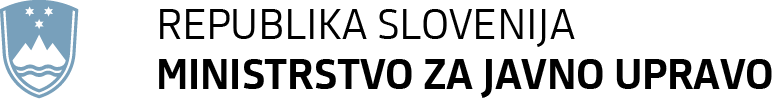        Tržaška cesta 21, 1000 Ljubljana	T: 01 478 83 30	F: 01 478 83 31	E: gp.mju@gov.si	www.mju.gov.siŠtevilka: 007-825/2017/5Številka: 007-825/2017/5Številka: 007-825/2017/5Številka: 007-825/2017/5Številka: 007-825/2017/5Številka: 007-825/2017/5Številka: 007-825/2017/5Ljubljana, dne 13. november 2017Ljubljana, dne 13. november 2017Ljubljana, dne 13. november 2017Ljubljana, dne 13. november 2017Ljubljana, dne 13. november 2017Ljubljana, dne 13. november 2017Ljubljana, dne 13. november 2017EVA: 2015-3130-0055EVA: 2015-3130-0055EVA: 2015-3130-0055EVA: 2015-3130-0055EVA: 2015-3130-0055EVA: 2015-3130-0055EVA: 2015-3130-0055GENERALNI SEKRETARIAT VLADE REPUBLIKE SLOVENIJEGp.gs@gov.siGENERALNI SEKRETARIAT VLADE REPUBLIKE SLOVENIJEGp.gs@gov.siGENERALNI SEKRETARIAT VLADE REPUBLIKE SLOVENIJEGp.gs@gov.siGENERALNI SEKRETARIAT VLADE REPUBLIKE SLOVENIJEGp.gs@gov.siGENERALNI SEKRETARIAT VLADE REPUBLIKE SLOVENIJEGp.gs@gov.siGENERALNI SEKRETARIAT VLADE REPUBLIKE SLOVENIJEGp.gs@gov.siGENERALNI SEKRETARIAT VLADE REPUBLIKE SLOVENIJEGp.gs@gov.siZADEVA: Predlog Uredbe o plačah direktorjev v javnem sektorjuZADEVA: Predlog Uredbe o plačah direktorjev v javnem sektorjuZADEVA: Predlog Uredbe o plačah direktorjev v javnem sektorjuZADEVA: Predlog Uredbe o plačah direktorjev v javnem sektorjuZADEVA: Predlog Uredbe o plačah direktorjev v javnem sektorjuZADEVA: Predlog Uredbe o plačah direktorjev v javnem sektorjuZADEVA: Predlog Uredbe o plačah direktorjev v javnem sektorjuZADEVA: Predlog Uredbe o plačah direktorjev v javnem sektorjuZADEVA: Predlog Uredbe o plačah direktorjev v javnem sektorjuZADEVA: Predlog Uredbe o plačah direktorjev v javnem sektorjuZADEVA: Predlog Uredbe o plačah direktorjev v javnem sektorjuZADEVA: Predlog Uredbe o plačah direktorjev v javnem sektorju1. Predlog sklepov vlade:1. Predlog sklepov vlade:1. Predlog sklepov vlade:1. Predlog sklepov vlade:1. Predlog sklepov vlade:1. Predlog sklepov vlade:1. Predlog sklepov vlade:1. Predlog sklepov vlade:1. Predlog sklepov vlade:1. Predlog sklepov vlade:1. Predlog sklepov vlade:1. Predlog sklepov vlade:Na podlagi prvega odstavka 21. člena Zakona o Vladi Republike Slovenije (Uradni list RS, št. 24/05 – uradno prečiščeno besedilo, 109/08, 38/10 – ZUKN, 8/12, 21/13, 47/13 – ZDU-1G, 65/14 in 55/17) je Vlada Republike Slovenije na svoji … seji pod točko ... dne ………. sprejela S K L E PVlada Republike Slovenije je izdala Uredbo o plačah direktorjev v javnem sektorju ter jo objavi v Uradnem listu Republike Slovenije.      mag. Lilijana KozlovičGENERALNA SEKRETARKAPriloge:predlog uredbe z obrazložitvijo s prilogami I, II, III in IV.Sklep prejmejo:ministrstva,vladne službe.Na podlagi prvega odstavka 21. člena Zakona o Vladi Republike Slovenije (Uradni list RS, št. 24/05 – uradno prečiščeno besedilo, 109/08, 38/10 – ZUKN, 8/12, 21/13, 47/13 – ZDU-1G, 65/14 in 55/17) je Vlada Republike Slovenije na svoji … seji pod točko ... dne ………. sprejela S K L E PVlada Republike Slovenije je izdala Uredbo o plačah direktorjev v javnem sektorju ter jo objavi v Uradnem listu Republike Slovenije.      mag. Lilijana KozlovičGENERALNA SEKRETARKAPriloge:predlog uredbe z obrazložitvijo s prilogami I, II, III in IV.Sklep prejmejo:ministrstva,vladne službe.Na podlagi prvega odstavka 21. člena Zakona o Vladi Republike Slovenije (Uradni list RS, št. 24/05 – uradno prečiščeno besedilo, 109/08, 38/10 – ZUKN, 8/12, 21/13, 47/13 – ZDU-1G, 65/14 in 55/17) je Vlada Republike Slovenije na svoji … seji pod točko ... dne ………. sprejela S K L E PVlada Republike Slovenije je izdala Uredbo o plačah direktorjev v javnem sektorju ter jo objavi v Uradnem listu Republike Slovenije.      mag. Lilijana KozlovičGENERALNA SEKRETARKAPriloge:predlog uredbe z obrazložitvijo s prilogami I, II, III in IV.Sklep prejmejo:ministrstva,vladne službe.Na podlagi prvega odstavka 21. člena Zakona o Vladi Republike Slovenije (Uradni list RS, št. 24/05 – uradno prečiščeno besedilo, 109/08, 38/10 – ZUKN, 8/12, 21/13, 47/13 – ZDU-1G, 65/14 in 55/17) je Vlada Republike Slovenije na svoji … seji pod točko ... dne ………. sprejela S K L E PVlada Republike Slovenije je izdala Uredbo o plačah direktorjev v javnem sektorju ter jo objavi v Uradnem listu Republike Slovenije.      mag. Lilijana KozlovičGENERALNA SEKRETARKAPriloge:predlog uredbe z obrazložitvijo s prilogami I, II, III in IV.Sklep prejmejo:ministrstva,vladne službe.Na podlagi prvega odstavka 21. člena Zakona o Vladi Republike Slovenije (Uradni list RS, št. 24/05 – uradno prečiščeno besedilo, 109/08, 38/10 – ZUKN, 8/12, 21/13, 47/13 – ZDU-1G, 65/14 in 55/17) je Vlada Republike Slovenije na svoji … seji pod točko ... dne ………. sprejela S K L E PVlada Republike Slovenije je izdala Uredbo o plačah direktorjev v javnem sektorju ter jo objavi v Uradnem listu Republike Slovenije.      mag. Lilijana KozlovičGENERALNA SEKRETARKAPriloge:predlog uredbe z obrazložitvijo s prilogami I, II, III in IV.Sklep prejmejo:ministrstva,vladne službe.Na podlagi prvega odstavka 21. člena Zakona o Vladi Republike Slovenije (Uradni list RS, št. 24/05 – uradno prečiščeno besedilo, 109/08, 38/10 – ZUKN, 8/12, 21/13, 47/13 – ZDU-1G, 65/14 in 55/17) je Vlada Republike Slovenije na svoji … seji pod točko ... dne ………. sprejela S K L E PVlada Republike Slovenije je izdala Uredbo o plačah direktorjev v javnem sektorju ter jo objavi v Uradnem listu Republike Slovenije.      mag. Lilijana KozlovičGENERALNA SEKRETARKAPriloge:predlog uredbe z obrazložitvijo s prilogami I, II, III in IV.Sklep prejmejo:ministrstva,vladne službe.Na podlagi prvega odstavka 21. člena Zakona o Vladi Republike Slovenije (Uradni list RS, št. 24/05 – uradno prečiščeno besedilo, 109/08, 38/10 – ZUKN, 8/12, 21/13, 47/13 – ZDU-1G, 65/14 in 55/17) je Vlada Republike Slovenije na svoji … seji pod točko ... dne ………. sprejela S K L E PVlada Republike Slovenije je izdala Uredbo o plačah direktorjev v javnem sektorju ter jo objavi v Uradnem listu Republike Slovenije.      mag. Lilijana KozlovičGENERALNA SEKRETARKAPriloge:predlog uredbe z obrazložitvijo s prilogami I, II, III in IV.Sklep prejmejo:ministrstva,vladne službe.Na podlagi prvega odstavka 21. člena Zakona o Vladi Republike Slovenije (Uradni list RS, št. 24/05 – uradno prečiščeno besedilo, 109/08, 38/10 – ZUKN, 8/12, 21/13, 47/13 – ZDU-1G, 65/14 in 55/17) je Vlada Republike Slovenije na svoji … seji pod točko ... dne ………. sprejela S K L E PVlada Republike Slovenije je izdala Uredbo o plačah direktorjev v javnem sektorju ter jo objavi v Uradnem listu Republike Slovenije.      mag. Lilijana KozlovičGENERALNA SEKRETARKAPriloge:predlog uredbe z obrazložitvijo s prilogami I, II, III in IV.Sklep prejmejo:ministrstva,vladne službe.Na podlagi prvega odstavka 21. člena Zakona o Vladi Republike Slovenije (Uradni list RS, št. 24/05 – uradno prečiščeno besedilo, 109/08, 38/10 – ZUKN, 8/12, 21/13, 47/13 – ZDU-1G, 65/14 in 55/17) je Vlada Republike Slovenije na svoji … seji pod točko ... dne ………. sprejela S K L E PVlada Republike Slovenije je izdala Uredbo o plačah direktorjev v javnem sektorju ter jo objavi v Uradnem listu Republike Slovenije.      mag. Lilijana KozlovičGENERALNA SEKRETARKAPriloge:predlog uredbe z obrazložitvijo s prilogami I, II, III in IV.Sklep prejmejo:ministrstva,vladne službe.Na podlagi prvega odstavka 21. člena Zakona o Vladi Republike Slovenije (Uradni list RS, št. 24/05 – uradno prečiščeno besedilo, 109/08, 38/10 – ZUKN, 8/12, 21/13, 47/13 – ZDU-1G, 65/14 in 55/17) je Vlada Republike Slovenije na svoji … seji pod točko ... dne ………. sprejela S K L E PVlada Republike Slovenije je izdala Uredbo o plačah direktorjev v javnem sektorju ter jo objavi v Uradnem listu Republike Slovenije.      mag. Lilijana KozlovičGENERALNA SEKRETARKAPriloge:predlog uredbe z obrazložitvijo s prilogami I, II, III in IV.Sklep prejmejo:ministrstva,vladne službe.Na podlagi prvega odstavka 21. člena Zakona o Vladi Republike Slovenije (Uradni list RS, št. 24/05 – uradno prečiščeno besedilo, 109/08, 38/10 – ZUKN, 8/12, 21/13, 47/13 – ZDU-1G, 65/14 in 55/17) je Vlada Republike Slovenije na svoji … seji pod točko ... dne ………. sprejela S K L E PVlada Republike Slovenije je izdala Uredbo o plačah direktorjev v javnem sektorju ter jo objavi v Uradnem listu Republike Slovenije.      mag. Lilijana KozlovičGENERALNA SEKRETARKAPriloge:predlog uredbe z obrazložitvijo s prilogami I, II, III in IV.Sklep prejmejo:ministrstva,vladne službe.Na podlagi prvega odstavka 21. člena Zakona o Vladi Republike Slovenije (Uradni list RS, št. 24/05 – uradno prečiščeno besedilo, 109/08, 38/10 – ZUKN, 8/12, 21/13, 47/13 – ZDU-1G, 65/14 in 55/17) je Vlada Republike Slovenije na svoji … seji pod točko ... dne ………. sprejela S K L E PVlada Republike Slovenije je izdala Uredbo o plačah direktorjev v javnem sektorju ter jo objavi v Uradnem listu Republike Slovenije.      mag. Lilijana KozlovičGENERALNA SEKRETARKAPriloge:predlog uredbe z obrazložitvijo s prilogami I, II, III in IV.Sklep prejmejo:ministrstva,vladne službe.2. Predlog za obravnavo predloga zakona po nujnem ali skrajšanem postopku v državnem zboru z obrazložitvijo razlogov:2. Predlog za obravnavo predloga zakona po nujnem ali skrajšanem postopku v državnem zboru z obrazložitvijo razlogov:2. Predlog za obravnavo predloga zakona po nujnem ali skrajšanem postopku v državnem zboru z obrazložitvijo razlogov:2. Predlog za obravnavo predloga zakona po nujnem ali skrajšanem postopku v državnem zboru z obrazložitvijo razlogov:2. Predlog za obravnavo predloga zakona po nujnem ali skrajšanem postopku v državnem zboru z obrazložitvijo razlogov:2. Predlog za obravnavo predloga zakona po nujnem ali skrajšanem postopku v državnem zboru z obrazložitvijo razlogov:2. Predlog za obravnavo predloga zakona po nujnem ali skrajšanem postopku v državnem zboru z obrazložitvijo razlogov:2. Predlog za obravnavo predloga zakona po nujnem ali skrajšanem postopku v državnem zboru z obrazložitvijo razlogov:2. Predlog za obravnavo predloga zakona po nujnem ali skrajšanem postopku v državnem zboru z obrazložitvijo razlogov:2. Predlog za obravnavo predloga zakona po nujnem ali skrajšanem postopku v državnem zboru z obrazložitvijo razlogov:2. Predlog za obravnavo predloga zakona po nujnem ali skrajšanem postopku v državnem zboru z obrazložitvijo razlogov:2. Predlog za obravnavo predloga zakona po nujnem ali skrajšanem postopku v državnem zboru z obrazložitvijo razlogov:////////////3.a Osebe, odgovorne za strokovno pripravo in usklajenost gradiva:3.a Osebe, odgovorne za strokovno pripravo in usklajenost gradiva:3.a Osebe, odgovorne za strokovno pripravo in usklajenost gradiva:3.a Osebe, odgovorne za strokovno pripravo in usklajenost gradiva:3.a Osebe, odgovorne za strokovno pripravo in usklajenost gradiva:3.a Osebe, odgovorne za strokovno pripravo in usklajenost gradiva:3.a Osebe, odgovorne za strokovno pripravo in usklajenost gradiva:3.a Osebe, odgovorne za strokovno pripravo in usklajenost gradiva:3.a Osebe, odgovorne za strokovno pripravo in usklajenost gradiva:3.a Osebe, odgovorne za strokovno pripravo in usklajenost gradiva:3.a Osebe, odgovorne za strokovno pripravo in usklajenost gradiva:3.a Osebe, odgovorne za strokovno pripravo in usklajenost gradiva:Boris Koprivnikar, ministermag. Ksenija Klampfer, državna sekretarkadr. Nejc Brezovar, državni sekretarmag. Igor Kotnik, generalni direktor Direktorata za javni sektormag. Branko Vidič, vodja Sektorja za plače v javnem sektorjuBoris Koprivnikar, ministermag. Ksenija Klampfer, državna sekretarkadr. Nejc Brezovar, državni sekretarmag. Igor Kotnik, generalni direktor Direktorata za javni sektormag. Branko Vidič, vodja Sektorja za plače v javnem sektorjuBoris Koprivnikar, ministermag. Ksenija Klampfer, državna sekretarkadr. Nejc Brezovar, državni sekretarmag. Igor Kotnik, generalni direktor Direktorata za javni sektormag. Branko Vidič, vodja Sektorja za plače v javnem sektorjuBoris Koprivnikar, ministermag. Ksenija Klampfer, državna sekretarkadr. Nejc Brezovar, državni sekretarmag. Igor Kotnik, generalni direktor Direktorata za javni sektormag. Branko Vidič, vodja Sektorja za plače v javnem sektorjuBoris Koprivnikar, ministermag. Ksenija Klampfer, državna sekretarkadr. Nejc Brezovar, državni sekretarmag. Igor Kotnik, generalni direktor Direktorata za javni sektormag. Branko Vidič, vodja Sektorja za plače v javnem sektorjuBoris Koprivnikar, ministermag. Ksenija Klampfer, državna sekretarkadr. Nejc Brezovar, državni sekretarmag. Igor Kotnik, generalni direktor Direktorata za javni sektormag. Branko Vidič, vodja Sektorja za plače v javnem sektorjuBoris Koprivnikar, ministermag. Ksenija Klampfer, državna sekretarkadr. Nejc Brezovar, državni sekretarmag. Igor Kotnik, generalni direktor Direktorata za javni sektormag. Branko Vidič, vodja Sektorja za plače v javnem sektorjuBoris Koprivnikar, ministermag. Ksenija Klampfer, državna sekretarkadr. Nejc Brezovar, državni sekretarmag. Igor Kotnik, generalni direktor Direktorata za javni sektormag. Branko Vidič, vodja Sektorja za plače v javnem sektorjuBoris Koprivnikar, ministermag. Ksenija Klampfer, državna sekretarkadr. Nejc Brezovar, državni sekretarmag. Igor Kotnik, generalni direktor Direktorata za javni sektormag. Branko Vidič, vodja Sektorja za plače v javnem sektorjuBoris Koprivnikar, ministermag. Ksenija Klampfer, državna sekretarkadr. Nejc Brezovar, državni sekretarmag. Igor Kotnik, generalni direktor Direktorata za javni sektormag. Branko Vidič, vodja Sektorja za plače v javnem sektorjuBoris Koprivnikar, ministermag. Ksenija Klampfer, državna sekretarkadr. Nejc Brezovar, državni sekretarmag. Igor Kotnik, generalni direktor Direktorata za javni sektormag. Branko Vidič, vodja Sektorja za plače v javnem sektorjuBoris Koprivnikar, ministermag. Ksenija Klampfer, državna sekretarkadr. Nejc Brezovar, državni sekretarmag. Igor Kotnik, generalni direktor Direktorata za javni sektormag. Branko Vidič, vodja Sektorja za plače v javnem sektorju3.b Zunanji strokovnjaki, ki so sodelovali pri pripravi dela ali celotnega gradiva:3.b Zunanji strokovnjaki, ki so sodelovali pri pripravi dela ali celotnega gradiva:3.b Zunanji strokovnjaki, ki so sodelovali pri pripravi dela ali celotnega gradiva:3.b Zunanji strokovnjaki, ki so sodelovali pri pripravi dela ali celotnega gradiva:3.b Zunanji strokovnjaki, ki so sodelovali pri pripravi dela ali celotnega gradiva:3.b Zunanji strokovnjaki, ki so sodelovali pri pripravi dela ali celotnega gradiva:3.b Zunanji strokovnjaki, ki so sodelovali pri pripravi dela ali celotnega gradiva:3.b Zunanji strokovnjaki, ki so sodelovali pri pripravi dela ali celotnega gradiva:3.b Zunanji strokovnjaki, ki so sodelovali pri pripravi dela ali celotnega gradiva:3.b Zunanji strokovnjaki, ki so sodelovali pri pripravi dela ali celotnega gradiva:3.b Zunanji strokovnjaki, ki so sodelovali pri pripravi dela ali celotnega gradiva:3.b Zunanji strokovnjaki, ki so sodelovali pri pripravi dela ali celotnega gradiva:Pri pripravi gradiva niso sodelovali zunanji strokovnjaki.Pri pripravi gradiva niso sodelovali zunanji strokovnjaki.Pri pripravi gradiva niso sodelovali zunanji strokovnjaki.Pri pripravi gradiva niso sodelovali zunanji strokovnjaki.Pri pripravi gradiva niso sodelovali zunanji strokovnjaki.Pri pripravi gradiva niso sodelovali zunanji strokovnjaki.Pri pripravi gradiva niso sodelovali zunanji strokovnjaki.Pri pripravi gradiva niso sodelovali zunanji strokovnjaki.Pri pripravi gradiva niso sodelovali zunanji strokovnjaki.Pri pripravi gradiva niso sodelovali zunanji strokovnjaki.Pri pripravi gradiva niso sodelovali zunanji strokovnjaki.Pri pripravi gradiva niso sodelovali zunanji strokovnjaki.4. Predstavniki vlade, ki bodo sodelovali pri delu državnega zbora:4. Predstavniki vlade, ki bodo sodelovali pri delu državnega zbora:4. Predstavniki vlade, ki bodo sodelovali pri delu državnega zbora:4. Predstavniki vlade, ki bodo sodelovali pri delu državnega zbora:4. Predstavniki vlade, ki bodo sodelovali pri delu državnega zbora:4. Predstavniki vlade, ki bodo sodelovali pri delu državnega zbora:4. Predstavniki vlade, ki bodo sodelovali pri delu državnega zbora:4. Predstavniki vlade, ki bodo sodelovali pri delu državnega zbora:4. Predstavniki vlade, ki bodo sodelovali pri delu državnega zbora:4. Predstavniki vlade, ki bodo sodelovali pri delu državnega zbora:4. Predstavniki vlade, ki bodo sodelovali pri delu državnega zbora:4. Predstavniki vlade, ki bodo sodelovali pri delu državnega zbora:////////////5. Kratek povzetek gradiva:5. Kratek povzetek gradiva:5. Kratek povzetek gradiva:5. Kratek povzetek gradiva:5. Kratek povzetek gradiva:5. Kratek povzetek gradiva:5. Kratek povzetek gradiva:5. Kratek povzetek gradiva:5. Kratek povzetek gradiva:5. Kratek povzetek gradiva:5. Kratek povzetek gradiva:5. Kratek povzetek gradiva:V zvezi z odpravo anomalij v plačnem sistemu javnega sektorja je Vlada RS na svoji seji 17.6.2015 sprejela »Izhodišča za pogajanja z reprezentativnimi sindikati javnega sektorja o izboljšavah plačnega sistema javnega sektorja, odpravi anomalij in politiki plač v obdobju 2016 – 2020«, ki vključujejo odpravo sistemskih pomanjkljivosti ter odpravo anomalij glede vrednotenja delovnih mest in nazivov v javnem sektorju, vključno z delovnimi mesti ravnateljev, direktorjev in tajnikov. Poleg navedenega je bil med Vlado RS in reprezentativnimi sindikati javnega sektorja sklenjen Dogovor o ukrepih na področju stroškov dela in drugih ukrepih v javnem sektorju za leto 2016 (Uradni list RS, št. 88/16), ki je predvidel odpravo anomalij plačnega sistema javnega sektorja glede vrednotenja delovnih mest in nazivov v plačnem sistemu javnega sektorja. Vlada RS in reprezentativni sindikati javnega sektorja so se že dogovorili za odpravo anomalij oziroma ustrezne uvrstitve v plačne razrede glede vrednotenja delovnih mest oziroma nazivov v javnem sektorju, in sicer na delovnih mestih, ki so uvrščena do vključno 26. plačnega razreda in na delovnih mestih pooblaščenih uradnih oseb. Glede na to, da so direktoriji prvi vstopili v nov plačni sistem in sicer že 1. marca 2006 in se zaradi interventnih ukrepov od leta 2012 njihove uvrstitve niso spreminjale, temveč so se določali le plačni razredi novoustanovljenih oseb javnega prava, se s to uredbo odpravljajo anomalije, ki so nastale pri vrednotenju delovnih mest direktorjev v navedenem obdobju.S predlagano uredbo se bodo odpravile anomalije pri vrednotenju delovnih mest, ki sodijo v plačno skupino B (poslovodni organi pri uporabnikih proračuna) oziroma delovnih mest ravnateljev, direktorjev in tajnikov in sicer se odpravljajo zaznane sistemske anomalije določanja plač direktorjev v javnem sektorju, ki se nanašajo na: 1.	razmerja med uvrstitvami delovnih mest direktorjev in drugih javnih uslužbencev v plačne razrede (ponekod so razmerja neustrezna),2.	metodologijo za uvrščanje delovnih mest v plačne razrede (veljavna metodologija je prezapletena in netransparentna),3.	ustreznost podrobnejših kriterijev za uvrstitev delovnih mest direktorjev v plačne razrede po resorjih (kriteriji so ponekod neustrezni oz. zastareli).Nova Uredba o plačah direktorjev v javnem sektorju bi se pričela uporabljati s 1.1.2018, pri čemer bi se ponovno vrednotenje delovnih mest izvedlo na stanje 1.11.2017, nove uvrstitve pa bi veljale s 1.1.2018. Ocena finančnih učinkov predlagane uredbe znaša 8,8 mio EUR bruto bruto letno.V zvezi z odpravo anomalij v plačnem sistemu javnega sektorja je Vlada RS na svoji seji 17.6.2015 sprejela »Izhodišča za pogajanja z reprezentativnimi sindikati javnega sektorja o izboljšavah plačnega sistema javnega sektorja, odpravi anomalij in politiki plač v obdobju 2016 – 2020«, ki vključujejo odpravo sistemskih pomanjkljivosti ter odpravo anomalij glede vrednotenja delovnih mest in nazivov v javnem sektorju, vključno z delovnimi mesti ravnateljev, direktorjev in tajnikov. Poleg navedenega je bil med Vlado RS in reprezentativnimi sindikati javnega sektorja sklenjen Dogovor o ukrepih na področju stroškov dela in drugih ukrepih v javnem sektorju za leto 2016 (Uradni list RS, št. 88/16), ki je predvidel odpravo anomalij plačnega sistema javnega sektorja glede vrednotenja delovnih mest in nazivov v plačnem sistemu javnega sektorja. Vlada RS in reprezentativni sindikati javnega sektorja so se že dogovorili za odpravo anomalij oziroma ustrezne uvrstitve v plačne razrede glede vrednotenja delovnih mest oziroma nazivov v javnem sektorju, in sicer na delovnih mestih, ki so uvrščena do vključno 26. plačnega razreda in na delovnih mestih pooblaščenih uradnih oseb. Glede na to, da so direktoriji prvi vstopili v nov plačni sistem in sicer že 1. marca 2006 in se zaradi interventnih ukrepov od leta 2012 njihove uvrstitve niso spreminjale, temveč so se določali le plačni razredi novoustanovljenih oseb javnega prava, se s to uredbo odpravljajo anomalije, ki so nastale pri vrednotenju delovnih mest direktorjev v navedenem obdobju.S predlagano uredbo se bodo odpravile anomalije pri vrednotenju delovnih mest, ki sodijo v plačno skupino B (poslovodni organi pri uporabnikih proračuna) oziroma delovnih mest ravnateljev, direktorjev in tajnikov in sicer se odpravljajo zaznane sistemske anomalije določanja plač direktorjev v javnem sektorju, ki se nanašajo na: 1.	razmerja med uvrstitvami delovnih mest direktorjev in drugih javnih uslužbencev v plačne razrede (ponekod so razmerja neustrezna),2.	metodologijo za uvrščanje delovnih mest v plačne razrede (veljavna metodologija je prezapletena in netransparentna),3.	ustreznost podrobnejših kriterijev za uvrstitev delovnih mest direktorjev v plačne razrede po resorjih (kriteriji so ponekod neustrezni oz. zastareli).Nova Uredba o plačah direktorjev v javnem sektorju bi se pričela uporabljati s 1.1.2018, pri čemer bi se ponovno vrednotenje delovnih mest izvedlo na stanje 1.11.2017, nove uvrstitve pa bi veljale s 1.1.2018. Ocena finančnih učinkov predlagane uredbe znaša 8,8 mio EUR bruto bruto letno.V zvezi z odpravo anomalij v plačnem sistemu javnega sektorja je Vlada RS na svoji seji 17.6.2015 sprejela »Izhodišča za pogajanja z reprezentativnimi sindikati javnega sektorja o izboljšavah plačnega sistema javnega sektorja, odpravi anomalij in politiki plač v obdobju 2016 – 2020«, ki vključujejo odpravo sistemskih pomanjkljivosti ter odpravo anomalij glede vrednotenja delovnih mest in nazivov v javnem sektorju, vključno z delovnimi mesti ravnateljev, direktorjev in tajnikov. Poleg navedenega je bil med Vlado RS in reprezentativnimi sindikati javnega sektorja sklenjen Dogovor o ukrepih na področju stroškov dela in drugih ukrepih v javnem sektorju za leto 2016 (Uradni list RS, št. 88/16), ki je predvidel odpravo anomalij plačnega sistema javnega sektorja glede vrednotenja delovnih mest in nazivov v plačnem sistemu javnega sektorja. Vlada RS in reprezentativni sindikati javnega sektorja so se že dogovorili za odpravo anomalij oziroma ustrezne uvrstitve v plačne razrede glede vrednotenja delovnih mest oziroma nazivov v javnem sektorju, in sicer na delovnih mestih, ki so uvrščena do vključno 26. plačnega razreda in na delovnih mestih pooblaščenih uradnih oseb. Glede na to, da so direktoriji prvi vstopili v nov plačni sistem in sicer že 1. marca 2006 in se zaradi interventnih ukrepov od leta 2012 njihove uvrstitve niso spreminjale, temveč so se določali le plačni razredi novoustanovljenih oseb javnega prava, se s to uredbo odpravljajo anomalije, ki so nastale pri vrednotenju delovnih mest direktorjev v navedenem obdobju.S predlagano uredbo se bodo odpravile anomalije pri vrednotenju delovnih mest, ki sodijo v plačno skupino B (poslovodni organi pri uporabnikih proračuna) oziroma delovnih mest ravnateljev, direktorjev in tajnikov in sicer se odpravljajo zaznane sistemske anomalije določanja plač direktorjev v javnem sektorju, ki se nanašajo na: 1.	razmerja med uvrstitvami delovnih mest direktorjev in drugih javnih uslužbencev v plačne razrede (ponekod so razmerja neustrezna),2.	metodologijo za uvrščanje delovnih mest v plačne razrede (veljavna metodologija je prezapletena in netransparentna),3.	ustreznost podrobnejših kriterijev za uvrstitev delovnih mest direktorjev v plačne razrede po resorjih (kriteriji so ponekod neustrezni oz. zastareli).Nova Uredba o plačah direktorjev v javnem sektorju bi se pričela uporabljati s 1.1.2018, pri čemer bi se ponovno vrednotenje delovnih mest izvedlo na stanje 1.11.2017, nove uvrstitve pa bi veljale s 1.1.2018. Ocena finančnih učinkov predlagane uredbe znaša 8,8 mio EUR bruto bruto letno.V zvezi z odpravo anomalij v plačnem sistemu javnega sektorja je Vlada RS na svoji seji 17.6.2015 sprejela »Izhodišča za pogajanja z reprezentativnimi sindikati javnega sektorja o izboljšavah plačnega sistema javnega sektorja, odpravi anomalij in politiki plač v obdobju 2016 – 2020«, ki vključujejo odpravo sistemskih pomanjkljivosti ter odpravo anomalij glede vrednotenja delovnih mest in nazivov v javnem sektorju, vključno z delovnimi mesti ravnateljev, direktorjev in tajnikov. Poleg navedenega je bil med Vlado RS in reprezentativnimi sindikati javnega sektorja sklenjen Dogovor o ukrepih na področju stroškov dela in drugih ukrepih v javnem sektorju za leto 2016 (Uradni list RS, št. 88/16), ki je predvidel odpravo anomalij plačnega sistema javnega sektorja glede vrednotenja delovnih mest in nazivov v plačnem sistemu javnega sektorja. Vlada RS in reprezentativni sindikati javnega sektorja so se že dogovorili za odpravo anomalij oziroma ustrezne uvrstitve v plačne razrede glede vrednotenja delovnih mest oziroma nazivov v javnem sektorju, in sicer na delovnih mestih, ki so uvrščena do vključno 26. plačnega razreda in na delovnih mestih pooblaščenih uradnih oseb. Glede na to, da so direktoriji prvi vstopili v nov plačni sistem in sicer že 1. marca 2006 in se zaradi interventnih ukrepov od leta 2012 njihove uvrstitve niso spreminjale, temveč so se določali le plačni razredi novoustanovljenih oseb javnega prava, se s to uredbo odpravljajo anomalije, ki so nastale pri vrednotenju delovnih mest direktorjev v navedenem obdobju.S predlagano uredbo se bodo odpravile anomalije pri vrednotenju delovnih mest, ki sodijo v plačno skupino B (poslovodni organi pri uporabnikih proračuna) oziroma delovnih mest ravnateljev, direktorjev in tajnikov in sicer se odpravljajo zaznane sistemske anomalije določanja plač direktorjev v javnem sektorju, ki se nanašajo na: 1.	razmerja med uvrstitvami delovnih mest direktorjev in drugih javnih uslužbencev v plačne razrede (ponekod so razmerja neustrezna),2.	metodologijo za uvrščanje delovnih mest v plačne razrede (veljavna metodologija je prezapletena in netransparentna),3.	ustreznost podrobnejših kriterijev za uvrstitev delovnih mest direktorjev v plačne razrede po resorjih (kriteriji so ponekod neustrezni oz. zastareli).Nova Uredba o plačah direktorjev v javnem sektorju bi se pričela uporabljati s 1.1.2018, pri čemer bi se ponovno vrednotenje delovnih mest izvedlo na stanje 1.11.2017, nove uvrstitve pa bi veljale s 1.1.2018. Ocena finančnih učinkov predlagane uredbe znaša 8,8 mio EUR bruto bruto letno.V zvezi z odpravo anomalij v plačnem sistemu javnega sektorja je Vlada RS na svoji seji 17.6.2015 sprejela »Izhodišča za pogajanja z reprezentativnimi sindikati javnega sektorja o izboljšavah plačnega sistema javnega sektorja, odpravi anomalij in politiki plač v obdobju 2016 – 2020«, ki vključujejo odpravo sistemskih pomanjkljivosti ter odpravo anomalij glede vrednotenja delovnih mest in nazivov v javnem sektorju, vključno z delovnimi mesti ravnateljev, direktorjev in tajnikov. Poleg navedenega je bil med Vlado RS in reprezentativnimi sindikati javnega sektorja sklenjen Dogovor o ukrepih na področju stroškov dela in drugih ukrepih v javnem sektorju za leto 2016 (Uradni list RS, št. 88/16), ki je predvidel odpravo anomalij plačnega sistema javnega sektorja glede vrednotenja delovnih mest in nazivov v plačnem sistemu javnega sektorja. Vlada RS in reprezentativni sindikati javnega sektorja so se že dogovorili za odpravo anomalij oziroma ustrezne uvrstitve v plačne razrede glede vrednotenja delovnih mest oziroma nazivov v javnem sektorju, in sicer na delovnih mestih, ki so uvrščena do vključno 26. plačnega razreda in na delovnih mestih pooblaščenih uradnih oseb. Glede na to, da so direktoriji prvi vstopili v nov plačni sistem in sicer že 1. marca 2006 in se zaradi interventnih ukrepov od leta 2012 njihove uvrstitve niso spreminjale, temveč so se določali le plačni razredi novoustanovljenih oseb javnega prava, se s to uredbo odpravljajo anomalije, ki so nastale pri vrednotenju delovnih mest direktorjev v navedenem obdobju.S predlagano uredbo se bodo odpravile anomalije pri vrednotenju delovnih mest, ki sodijo v plačno skupino B (poslovodni organi pri uporabnikih proračuna) oziroma delovnih mest ravnateljev, direktorjev in tajnikov in sicer se odpravljajo zaznane sistemske anomalije določanja plač direktorjev v javnem sektorju, ki se nanašajo na: 1.	razmerja med uvrstitvami delovnih mest direktorjev in drugih javnih uslužbencev v plačne razrede (ponekod so razmerja neustrezna),2.	metodologijo za uvrščanje delovnih mest v plačne razrede (veljavna metodologija je prezapletena in netransparentna),3.	ustreznost podrobnejših kriterijev za uvrstitev delovnih mest direktorjev v plačne razrede po resorjih (kriteriji so ponekod neustrezni oz. zastareli).Nova Uredba o plačah direktorjev v javnem sektorju bi se pričela uporabljati s 1.1.2018, pri čemer bi se ponovno vrednotenje delovnih mest izvedlo na stanje 1.11.2017, nove uvrstitve pa bi veljale s 1.1.2018. Ocena finančnih učinkov predlagane uredbe znaša 8,8 mio EUR bruto bruto letno.V zvezi z odpravo anomalij v plačnem sistemu javnega sektorja je Vlada RS na svoji seji 17.6.2015 sprejela »Izhodišča za pogajanja z reprezentativnimi sindikati javnega sektorja o izboljšavah plačnega sistema javnega sektorja, odpravi anomalij in politiki plač v obdobju 2016 – 2020«, ki vključujejo odpravo sistemskih pomanjkljivosti ter odpravo anomalij glede vrednotenja delovnih mest in nazivov v javnem sektorju, vključno z delovnimi mesti ravnateljev, direktorjev in tajnikov. Poleg navedenega je bil med Vlado RS in reprezentativnimi sindikati javnega sektorja sklenjen Dogovor o ukrepih na področju stroškov dela in drugih ukrepih v javnem sektorju za leto 2016 (Uradni list RS, št. 88/16), ki je predvidel odpravo anomalij plačnega sistema javnega sektorja glede vrednotenja delovnih mest in nazivov v plačnem sistemu javnega sektorja. Vlada RS in reprezentativni sindikati javnega sektorja so se že dogovorili za odpravo anomalij oziroma ustrezne uvrstitve v plačne razrede glede vrednotenja delovnih mest oziroma nazivov v javnem sektorju, in sicer na delovnih mestih, ki so uvrščena do vključno 26. plačnega razreda in na delovnih mestih pooblaščenih uradnih oseb. Glede na to, da so direktoriji prvi vstopili v nov plačni sistem in sicer že 1. marca 2006 in se zaradi interventnih ukrepov od leta 2012 njihove uvrstitve niso spreminjale, temveč so se določali le plačni razredi novoustanovljenih oseb javnega prava, se s to uredbo odpravljajo anomalije, ki so nastale pri vrednotenju delovnih mest direktorjev v navedenem obdobju.S predlagano uredbo se bodo odpravile anomalije pri vrednotenju delovnih mest, ki sodijo v plačno skupino B (poslovodni organi pri uporabnikih proračuna) oziroma delovnih mest ravnateljev, direktorjev in tajnikov in sicer se odpravljajo zaznane sistemske anomalije določanja plač direktorjev v javnem sektorju, ki se nanašajo na: 1.	razmerja med uvrstitvami delovnih mest direktorjev in drugih javnih uslužbencev v plačne razrede (ponekod so razmerja neustrezna),2.	metodologijo za uvrščanje delovnih mest v plačne razrede (veljavna metodologija je prezapletena in netransparentna),3.	ustreznost podrobnejših kriterijev za uvrstitev delovnih mest direktorjev v plačne razrede po resorjih (kriteriji so ponekod neustrezni oz. zastareli).Nova Uredba o plačah direktorjev v javnem sektorju bi se pričela uporabljati s 1.1.2018, pri čemer bi se ponovno vrednotenje delovnih mest izvedlo na stanje 1.11.2017, nove uvrstitve pa bi veljale s 1.1.2018. Ocena finančnih učinkov predlagane uredbe znaša 8,8 mio EUR bruto bruto letno.V zvezi z odpravo anomalij v plačnem sistemu javnega sektorja je Vlada RS na svoji seji 17.6.2015 sprejela »Izhodišča za pogajanja z reprezentativnimi sindikati javnega sektorja o izboljšavah plačnega sistema javnega sektorja, odpravi anomalij in politiki plač v obdobju 2016 – 2020«, ki vključujejo odpravo sistemskih pomanjkljivosti ter odpravo anomalij glede vrednotenja delovnih mest in nazivov v javnem sektorju, vključno z delovnimi mesti ravnateljev, direktorjev in tajnikov. Poleg navedenega je bil med Vlado RS in reprezentativnimi sindikati javnega sektorja sklenjen Dogovor o ukrepih na področju stroškov dela in drugih ukrepih v javnem sektorju za leto 2016 (Uradni list RS, št. 88/16), ki je predvidel odpravo anomalij plačnega sistema javnega sektorja glede vrednotenja delovnih mest in nazivov v plačnem sistemu javnega sektorja. Vlada RS in reprezentativni sindikati javnega sektorja so se že dogovorili za odpravo anomalij oziroma ustrezne uvrstitve v plačne razrede glede vrednotenja delovnih mest oziroma nazivov v javnem sektorju, in sicer na delovnih mestih, ki so uvrščena do vključno 26. plačnega razreda in na delovnih mestih pooblaščenih uradnih oseb. Glede na to, da so direktoriji prvi vstopili v nov plačni sistem in sicer že 1. marca 2006 in se zaradi interventnih ukrepov od leta 2012 njihove uvrstitve niso spreminjale, temveč so se določali le plačni razredi novoustanovljenih oseb javnega prava, se s to uredbo odpravljajo anomalije, ki so nastale pri vrednotenju delovnih mest direktorjev v navedenem obdobju.S predlagano uredbo se bodo odpravile anomalije pri vrednotenju delovnih mest, ki sodijo v plačno skupino B (poslovodni organi pri uporabnikih proračuna) oziroma delovnih mest ravnateljev, direktorjev in tajnikov in sicer se odpravljajo zaznane sistemske anomalije določanja plač direktorjev v javnem sektorju, ki se nanašajo na: 1.	razmerja med uvrstitvami delovnih mest direktorjev in drugih javnih uslužbencev v plačne razrede (ponekod so razmerja neustrezna),2.	metodologijo za uvrščanje delovnih mest v plačne razrede (veljavna metodologija je prezapletena in netransparentna),3.	ustreznost podrobnejših kriterijev za uvrstitev delovnih mest direktorjev v plačne razrede po resorjih (kriteriji so ponekod neustrezni oz. zastareli).Nova Uredba o plačah direktorjev v javnem sektorju bi se pričela uporabljati s 1.1.2018, pri čemer bi se ponovno vrednotenje delovnih mest izvedlo na stanje 1.11.2017, nove uvrstitve pa bi veljale s 1.1.2018. Ocena finančnih učinkov predlagane uredbe znaša 8,8 mio EUR bruto bruto letno.V zvezi z odpravo anomalij v plačnem sistemu javnega sektorja je Vlada RS na svoji seji 17.6.2015 sprejela »Izhodišča za pogajanja z reprezentativnimi sindikati javnega sektorja o izboljšavah plačnega sistema javnega sektorja, odpravi anomalij in politiki plač v obdobju 2016 – 2020«, ki vključujejo odpravo sistemskih pomanjkljivosti ter odpravo anomalij glede vrednotenja delovnih mest in nazivov v javnem sektorju, vključno z delovnimi mesti ravnateljev, direktorjev in tajnikov. Poleg navedenega je bil med Vlado RS in reprezentativnimi sindikati javnega sektorja sklenjen Dogovor o ukrepih na področju stroškov dela in drugih ukrepih v javnem sektorju za leto 2016 (Uradni list RS, št. 88/16), ki je predvidel odpravo anomalij plačnega sistema javnega sektorja glede vrednotenja delovnih mest in nazivov v plačnem sistemu javnega sektorja. Vlada RS in reprezentativni sindikati javnega sektorja so se že dogovorili za odpravo anomalij oziroma ustrezne uvrstitve v plačne razrede glede vrednotenja delovnih mest oziroma nazivov v javnem sektorju, in sicer na delovnih mestih, ki so uvrščena do vključno 26. plačnega razreda in na delovnih mestih pooblaščenih uradnih oseb. Glede na to, da so direktoriji prvi vstopili v nov plačni sistem in sicer že 1. marca 2006 in se zaradi interventnih ukrepov od leta 2012 njihove uvrstitve niso spreminjale, temveč so se določali le plačni razredi novoustanovljenih oseb javnega prava, se s to uredbo odpravljajo anomalije, ki so nastale pri vrednotenju delovnih mest direktorjev v navedenem obdobju.S predlagano uredbo se bodo odpravile anomalije pri vrednotenju delovnih mest, ki sodijo v plačno skupino B (poslovodni organi pri uporabnikih proračuna) oziroma delovnih mest ravnateljev, direktorjev in tajnikov in sicer se odpravljajo zaznane sistemske anomalije določanja plač direktorjev v javnem sektorju, ki se nanašajo na: 1.	razmerja med uvrstitvami delovnih mest direktorjev in drugih javnih uslužbencev v plačne razrede (ponekod so razmerja neustrezna),2.	metodologijo za uvrščanje delovnih mest v plačne razrede (veljavna metodologija je prezapletena in netransparentna),3.	ustreznost podrobnejših kriterijev za uvrstitev delovnih mest direktorjev v plačne razrede po resorjih (kriteriji so ponekod neustrezni oz. zastareli).Nova Uredba o plačah direktorjev v javnem sektorju bi se pričela uporabljati s 1.1.2018, pri čemer bi se ponovno vrednotenje delovnih mest izvedlo na stanje 1.11.2017, nove uvrstitve pa bi veljale s 1.1.2018. Ocena finančnih učinkov predlagane uredbe znaša 8,8 mio EUR bruto bruto letno.V zvezi z odpravo anomalij v plačnem sistemu javnega sektorja je Vlada RS na svoji seji 17.6.2015 sprejela »Izhodišča za pogajanja z reprezentativnimi sindikati javnega sektorja o izboljšavah plačnega sistema javnega sektorja, odpravi anomalij in politiki plač v obdobju 2016 – 2020«, ki vključujejo odpravo sistemskih pomanjkljivosti ter odpravo anomalij glede vrednotenja delovnih mest in nazivov v javnem sektorju, vključno z delovnimi mesti ravnateljev, direktorjev in tajnikov. Poleg navedenega je bil med Vlado RS in reprezentativnimi sindikati javnega sektorja sklenjen Dogovor o ukrepih na področju stroškov dela in drugih ukrepih v javnem sektorju za leto 2016 (Uradni list RS, št. 88/16), ki je predvidel odpravo anomalij plačnega sistema javnega sektorja glede vrednotenja delovnih mest in nazivov v plačnem sistemu javnega sektorja. Vlada RS in reprezentativni sindikati javnega sektorja so se že dogovorili za odpravo anomalij oziroma ustrezne uvrstitve v plačne razrede glede vrednotenja delovnih mest oziroma nazivov v javnem sektorju, in sicer na delovnih mestih, ki so uvrščena do vključno 26. plačnega razreda in na delovnih mestih pooblaščenih uradnih oseb. Glede na to, da so direktoriji prvi vstopili v nov plačni sistem in sicer že 1. marca 2006 in se zaradi interventnih ukrepov od leta 2012 njihove uvrstitve niso spreminjale, temveč so se določali le plačni razredi novoustanovljenih oseb javnega prava, se s to uredbo odpravljajo anomalije, ki so nastale pri vrednotenju delovnih mest direktorjev v navedenem obdobju.S predlagano uredbo se bodo odpravile anomalije pri vrednotenju delovnih mest, ki sodijo v plačno skupino B (poslovodni organi pri uporabnikih proračuna) oziroma delovnih mest ravnateljev, direktorjev in tajnikov in sicer se odpravljajo zaznane sistemske anomalije določanja plač direktorjev v javnem sektorju, ki se nanašajo na: 1.	razmerja med uvrstitvami delovnih mest direktorjev in drugih javnih uslužbencev v plačne razrede (ponekod so razmerja neustrezna),2.	metodologijo za uvrščanje delovnih mest v plačne razrede (veljavna metodologija je prezapletena in netransparentna),3.	ustreznost podrobnejših kriterijev za uvrstitev delovnih mest direktorjev v plačne razrede po resorjih (kriteriji so ponekod neustrezni oz. zastareli).Nova Uredba o plačah direktorjev v javnem sektorju bi se pričela uporabljati s 1.1.2018, pri čemer bi se ponovno vrednotenje delovnih mest izvedlo na stanje 1.11.2017, nove uvrstitve pa bi veljale s 1.1.2018. Ocena finančnih učinkov predlagane uredbe znaša 8,8 mio EUR bruto bruto letno.V zvezi z odpravo anomalij v plačnem sistemu javnega sektorja je Vlada RS na svoji seji 17.6.2015 sprejela »Izhodišča za pogajanja z reprezentativnimi sindikati javnega sektorja o izboljšavah plačnega sistema javnega sektorja, odpravi anomalij in politiki plač v obdobju 2016 – 2020«, ki vključujejo odpravo sistemskih pomanjkljivosti ter odpravo anomalij glede vrednotenja delovnih mest in nazivov v javnem sektorju, vključno z delovnimi mesti ravnateljev, direktorjev in tajnikov. Poleg navedenega je bil med Vlado RS in reprezentativnimi sindikati javnega sektorja sklenjen Dogovor o ukrepih na področju stroškov dela in drugih ukrepih v javnem sektorju za leto 2016 (Uradni list RS, št. 88/16), ki je predvidel odpravo anomalij plačnega sistema javnega sektorja glede vrednotenja delovnih mest in nazivov v plačnem sistemu javnega sektorja. Vlada RS in reprezentativni sindikati javnega sektorja so se že dogovorili za odpravo anomalij oziroma ustrezne uvrstitve v plačne razrede glede vrednotenja delovnih mest oziroma nazivov v javnem sektorju, in sicer na delovnih mestih, ki so uvrščena do vključno 26. plačnega razreda in na delovnih mestih pooblaščenih uradnih oseb. Glede na to, da so direktoriji prvi vstopili v nov plačni sistem in sicer že 1. marca 2006 in se zaradi interventnih ukrepov od leta 2012 njihove uvrstitve niso spreminjale, temveč so se določali le plačni razredi novoustanovljenih oseb javnega prava, se s to uredbo odpravljajo anomalije, ki so nastale pri vrednotenju delovnih mest direktorjev v navedenem obdobju.S predlagano uredbo se bodo odpravile anomalije pri vrednotenju delovnih mest, ki sodijo v plačno skupino B (poslovodni organi pri uporabnikih proračuna) oziroma delovnih mest ravnateljev, direktorjev in tajnikov in sicer se odpravljajo zaznane sistemske anomalije določanja plač direktorjev v javnem sektorju, ki se nanašajo na: 1.	razmerja med uvrstitvami delovnih mest direktorjev in drugih javnih uslužbencev v plačne razrede (ponekod so razmerja neustrezna),2.	metodologijo za uvrščanje delovnih mest v plačne razrede (veljavna metodologija je prezapletena in netransparentna),3.	ustreznost podrobnejših kriterijev za uvrstitev delovnih mest direktorjev v plačne razrede po resorjih (kriteriji so ponekod neustrezni oz. zastareli).Nova Uredba o plačah direktorjev v javnem sektorju bi se pričela uporabljati s 1.1.2018, pri čemer bi se ponovno vrednotenje delovnih mest izvedlo na stanje 1.11.2017, nove uvrstitve pa bi veljale s 1.1.2018. Ocena finančnih učinkov predlagane uredbe znaša 8,8 mio EUR bruto bruto letno.V zvezi z odpravo anomalij v plačnem sistemu javnega sektorja je Vlada RS na svoji seji 17.6.2015 sprejela »Izhodišča za pogajanja z reprezentativnimi sindikati javnega sektorja o izboljšavah plačnega sistema javnega sektorja, odpravi anomalij in politiki plač v obdobju 2016 – 2020«, ki vključujejo odpravo sistemskih pomanjkljivosti ter odpravo anomalij glede vrednotenja delovnih mest in nazivov v javnem sektorju, vključno z delovnimi mesti ravnateljev, direktorjev in tajnikov. Poleg navedenega je bil med Vlado RS in reprezentativnimi sindikati javnega sektorja sklenjen Dogovor o ukrepih na področju stroškov dela in drugih ukrepih v javnem sektorju za leto 2016 (Uradni list RS, št. 88/16), ki je predvidel odpravo anomalij plačnega sistema javnega sektorja glede vrednotenja delovnih mest in nazivov v plačnem sistemu javnega sektorja. Vlada RS in reprezentativni sindikati javnega sektorja so se že dogovorili za odpravo anomalij oziroma ustrezne uvrstitve v plačne razrede glede vrednotenja delovnih mest oziroma nazivov v javnem sektorju, in sicer na delovnih mestih, ki so uvrščena do vključno 26. plačnega razreda in na delovnih mestih pooblaščenih uradnih oseb. Glede na to, da so direktoriji prvi vstopili v nov plačni sistem in sicer že 1. marca 2006 in se zaradi interventnih ukrepov od leta 2012 njihove uvrstitve niso spreminjale, temveč so se določali le plačni razredi novoustanovljenih oseb javnega prava, se s to uredbo odpravljajo anomalije, ki so nastale pri vrednotenju delovnih mest direktorjev v navedenem obdobju.S predlagano uredbo se bodo odpravile anomalije pri vrednotenju delovnih mest, ki sodijo v plačno skupino B (poslovodni organi pri uporabnikih proračuna) oziroma delovnih mest ravnateljev, direktorjev in tajnikov in sicer se odpravljajo zaznane sistemske anomalije določanja plač direktorjev v javnem sektorju, ki se nanašajo na: 1.	razmerja med uvrstitvami delovnih mest direktorjev in drugih javnih uslužbencev v plačne razrede (ponekod so razmerja neustrezna),2.	metodologijo za uvrščanje delovnih mest v plačne razrede (veljavna metodologija je prezapletena in netransparentna),3.	ustreznost podrobnejših kriterijev za uvrstitev delovnih mest direktorjev v plačne razrede po resorjih (kriteriji so ponekod neustrezni oz. zastareli).Nova Uredba o plačah direktorjev v javnem sektorju bi se pričela uporabljati s 1.1.2018, pri čemer bi se ponovno vrednotenje delovnih mest izvedlo na stanje 1.11.2017, nove uvrstitve pa bi veljale s 1.1.2018. Ocena finančnih učinkov predlagane uredbe znaša 8,8 mio EUR bruto bruto letno.V zvezi z odpravo anomalij v plačnem sistemu javnega sektorja je Vlada RS na svoji seji 17.6.2015 sprejela »Izhodišča za pogajanja z reprezentativnimi sindikati javnega sektorja o izboljšavah plačnega sistema javnega sektorja, odpravi anomalij in politiki plač v obdobju 2016 – 2020«, ki vključujejo odpravo sistemskih pomanjkljivosti ter odpravo anomalij glede vrednotenja delovnih mest in nazivov v javnem sektorju, vključno z delovnimi mesti ravnateljev, direktorjev in tajnikov. Poleg navedenega je bil med Vlado RS in reprezentativnimi sindikati javnega sektorja sklenjen Dogovor o ukrepih na področju stroškov dela in drugih ukrepih v javnem sektorju za leto 2016 (Uradni list RS, št. 88/16), ki je predvidel odpravo anomalij plačnega sistema javnega sektorja glede vrednotenja delovnih mest in nazivov v plačnem sistemu javnega sektorja. Vlada RS in reprezentativni sindikati javnega sektorja so se že dogovorili za odpravo anomalij oziroma ustrezne uvrstitve v plačne razrede glede vrednotenja delovnih mest oziroma nazivov v javnem sektorju, in sicer na delovnih mestih, ki so uvrščena do vključno 26. plačnega razreda in na delovnih mestih pooblaščenih uradnih oseb. Glede na to, da so direktoriji prvi vstopili v nov plačni sistem in sicer že 1. marca 2006 in se zaradi interventnih ukrepov od leta 2012 njihove uvrstitve niso spreminjale, temveč so se določali le plačni razredi novoustanovljenih oseb javnega prava, se s to uredbo odpravljajo anomalije, ki so nastale pri vrednotenju delovnih mest direktorjev v navedenem obdobju.S predlagano uredbo se bodo odpravile anomalije pri vrednotenju delovnih mest, ki sodijo v plačno skupino B (poslovodni organi pri uporabnikih proračuna) oziroma delovnih mest ravnateljev, direktorjev in tajnikov in sicer se odpravljajo zaznane sistemske anomalije določanja plač direktorjev v javnem sektorju, ki se nanašajo na: 1.	razmerja med uvrstitvami delovnih mest direktorjev in drugih javnih uslužbencev v plačne razrede (ponekod so razmerja neustrezna),2.	metodologijo za uvrščanje delovnih mest v plačne razrede (veljavna metodologija je prezapletena in netransparentna),3.	ustreznost podrobnejših kriterijev za uvrstitev delovnih mest direktorjev v plačne razrede po resorjih (kriteriji so ponekod neustrezni oz. zastareli).Nova Uredba o plačah direktorjev v javnem sektorju bi se pričela uporabljati s 1.1.2018, pri čemer bi se ponovno vrednotenje delovnih mest izvedlo na stanje 1.11.2017, nove uvrstitve pa bi veljale s 1.1.2018. Ocena finančnih učinkov predlagane uredbe znaša 8,8 mio EUR bruto bruto letno.6. Presoja posledic za:6. Presoja posledic za:6. Presoja posledic za:6. Presoja posledic za:6. Presoja posledic za:6. Presoja posledic za:6. Presoja posledic za:6. Presoja posledic za:6. Presoja posledic za:6. Presoja posledic za:6. Presoja posledic za:6. Presoja posledic za:a)javnofinančna sredstva nad 40.000 EUR v tekočem in naslednjih treh letihjavnofinančna sredstva nad 40.000 EUR v tekočem in naslednjih treh letihjavnofinančna sredstva nad 40.000 EUR v tekočem in naslednjih treh letihjavnofinančna sredstva nad 40.000 EUR v tekočem in naslednjih treh letihjavnofinančna sredstva nad 40.000 EUR v tekočem in naslednjih treh letihjavnofinančna sredstva nad 40.000 EUR v tekočem in naslednjih treh letihjavnofinančna sredstva nad 40.000 EUR v tekočem in naslednjih treh letihjavnofinančna sredstva nad 40.000 EUR v tekočem in naslednjih treh letihjavnofinančna sredstva nad 40.000 EUR v tekočem in naslednjih treh letihDADAb)usklajenost slovenskega pravnega reda s pravnim redom Evropske unijeusklajenost slovenskega pravnega reda s pravnim redom Evropske unijeusklajenost slovenskega pravnega reda s pravnim redom Evropske unijeusklajenost slovenskega pravnega reda s pravnim redom Evropske unijeusklajenost slovenskega pravnega reda s pravnim redom Evropske unijeusklajenost slovenskega pravnega reda s pravnim redom Evropske unijeusklajenost slovenskega pravnega reda s pravnim redom Evropske unijeusklajenost slovenskega pravnega reda s pravnim redom Evropske unijeusklajenost slovenskega pravnega reda s pravnim redom Evropske unijeNENEc)administrativne poslediceadministrativne poslediceadministrativne poslediceadministrativne poslediceadministrativne poslediceadministrativne poslediceadministrativne poslediceadministrativne poslediceadministrativne poslediceNENEč)gospodarstvo, zlasti mala in srednja podjetja ter konkurenčnost podjetijgospodarstvo, zlasti mala in srednja podjetja ter konkurenčnost podjetijgospodarstvo, zlasti mala in srednja podjetja ter konkurenčnost podjetijgospodarstvo, zlasti mala in srednja podjetja ter konkurenčnost podjetijgospodarstvo, zlasti mala in srednja podjetja ter konkurenčnost podjetijgospodarstvo, zlasti mala in srednja podjetja ter konkurenčnost podjetijgospodarstvo, zlasti mala in srednja podjetja ter konkurenčnost podjetijgospodarstvo, zlasti mala in srednja podjetja ter konkurenčnost podjetijgospodarstvo, zlasti mala in srednja podjetja ter konkurenčnost podjetijNENEd)okolje, vključno s prostorskimi in varstvenimi vidikiokolje, vključno s prostorskimi in varstvenimi vidikiokolje, vključno s prostorskimi in varstvenimi vidikiokolje, vključno s prostorskimi in varstvenimi vidikiokolje, vključno s prostorskimi in varstvenimi vidikiokolje, vključno s prostorskimi in varstvenimi vidikiokolje, vključno s prostorskimi in varstvenimi vidikiokolje, vključno s prostorskimi in varstvenimi vidikiokolje, vključno s prostorskimi in varstvenimi vidikiNENEe)socialno področjesocialno področjesocialno področjesocialno področjesocialno področjesocialno področjesocialno področjesocialno področjesocialno področjeNENEf)dokumente razvojnega načrtovanja:nacionalne dokumente razvojnega načrtovanjarazvojne politike na ravni programov po strukturi razvojne klasifikacije programskega proračunarazvojne dokumente Evropske unije in mednarodnih organizacijdokumente razvojnega načrtovanja:nacionalne dokumente razvojnega načrtovanjarazvojne politike na ravni programov po strukturi razvojne klasifikacije programskega proračunarazvojne dokumente Evropske unije in mednarodnih organizacijdokumente razvojnega načrtovanja:nacionalne dokumente razvojnega načrtovanjarazvojne politike na ravni programov po strukturi razvojne klasifikacije programskega proračunarazvojne dokumente Evropske unije in mednarodnih organizacijdokumente razvojnega načrtovanja:nacionalne dokumente razvojnega načrtovanjarazvojne politike na ravni programov po strukturi razvojne klasifikacije programskega proračunarazvojne dokumente Evropske unije in mednarodnih organizacijdokumente razvojnega načrtovanja:nacionalne dokumente razvojnega načrtovanjarazvojne politike na ravni programov po strukturi razvojne klasifikacije programskega proračunarazvojne dokumente Evropske unije in mednarodnih organizacijdokumente razvojnega načrtovanja:nacionalne dokumente razvojnega načrtovanjarazvojne politike na ravni programov po strukturi razvojne klasifikacije programskega proračunarazvojne dokumente Evropske unije in mednarodnih organizacijdokumente razvojnega načrtovanja:nacionalne dokumente razvojnega načrtovanjarazvojne politike na ravni programov po strukturi razvojne klasifikacije programskega proračunarazvojne dokumente Evropske unije in mednarodnih organizacijdokumente razvojnega načrtovanja:nacionalne dokumente razvojnega načrtovanjarazvojne politike na ravni programov po strukturi razvojne klasifikacije programskega proračunarazvojne dokumente Evropske unije in mednarodnih organizacijdokumente razvojnega načrtovanja:nacionalne dokumente razvojnega načrtovanjarazvojne politike na ravni programov po strukturi razvojne klasifikacije programskega proračunarazvojne dokumente Evropske unije in mednarodnih organizacijNENE7.a Predstavitev ocene finančnih posledic nad 40.000 EUR:Ocena finančnih učinkov predlagane uredbe znaša 8,8 mio EUR bruto bruto letno. Od tega 5,3 mio EUR odpade na državni proračun, 0,4 mio EUR na občinske proračune in 3,1 mio EUR na druga javnofinančna sredstva. Finančnih posledic v letu 2017 ne bo, ker se predlaga začetek uporabe uredbe s 1.1.2018. V letu 2018 finančni učinek 11 mesecev, v letu 2019 pa celoletni.7.a Predstavitev ocene finančnih posledic nad 40.000 EUR:Ocena finančnih učinkov predlagane uredbe znaša 8,8 mio EUR bruto bruto letno. Od tega 5,3 mio EUR odpade na državni proračun, 0,4 mio EUR na občinske proračune in 3,1 mio EUR na druga javnofinančna sredstva. Finančnih posledic v letu 2017 ne bo, ker se predlaga začetek uporabe uredbe s 1.1.2018. V letu 2018 finančni učinek 11 mesecev, v letu 2019 pa celoletni.7.a Predstavitev ocene finančnih posledic nad 40.000 EUR:Ocena finančnih učinkov predlagane uredbe znaša 8,8 mio EUR bruto bruto letno. Od tega 5,3 mio EUR odpade na državni proračun, 0,4 mio EUR na občinske proračune in 3,1 mio EUR na druga javnofinančna sredstva. Finančnih posledic v letu 2017 ne bo, ker se predlaga začetek uporabe uredbe s 1.1.2018. V letu 2018 finančni učinek 11 mesecev, v letu 2019 pa celoletni.7.a Predstavitev ocene finančnih posledic nad 40.000 EUR:Ocena finančnih učinkov predlagane uredbe znaša 8,8 mio EUR bruto bruto letno. Od tega 5,3 mio EUR odpade na državni proračun, 0,4 mio EUR na občinske proračune in 3,1 mio EUR na druga javnofinančna sredstva. Finančnih posledic v letu 2017 ne bo, ker se predlaga začetek uporabe uredbe s 1.1.2018. V letu 2018 finančni učinek 11 mesecev, v letu 2019 pa celoletni.7.a Predstavitev ocene finančnih posledic nad 40.000 EUR:Ocena finančnih učinkov predlagane uredbe znaša 8,8 mio EUR bruto bruto letno. Od tega 5,3 mio EUR odpade na državni proračun, 0,4 mio EUR na občinske proračune in 3,1 mio EUR na druga javnofinančna sredstva. Finančnih posledic v letu 2017 ne bo, ker se predlaga začetek uporabe uredbe s 1.1.2018. V letu 2018 finančni učinek 11 mesecev, v letu 2019 pa celoletni.7.a Predstavitev ocene finančnih posledic nad 40.000 EUR:Ocena finančnih učinkov predlagane uredbe znaša 8,8 mio EUR bruto bruto letno. Od tega 5,3 mio EUR odpade na državni proračun, 0,4 mio EUR na občinske proračune in 3,1 mio EUR na druga javnofinančna sredstva. Finančnih posledic v letu 2017 ne bo, ker se predlaga začetek uporabe uredbe s 1.1.2018. V letu 2018 finančni učinek 11 mesecev, v letu 2019 pa celoletni.7.a Predstavitev ocene finančnih posledic nad 40.000 EUR:Ocena finančnih učinkov predlagane uredbe znaša 8,8 mio EUR bruto bruto letno. Od tega 5,3 mio EUR odpade na državni proračun, 0,4 mio EUR na občinske proračune in 3,1 mio EUR na druga javnofinančna sredstva. Finančnih posledic v letu 2017 ne bo, ker se predlaga začetek uporabe uredbe s 1.1.2018. V letu 2018 finančni učinek 11 mesecev, v letu 2019 pa celoletni.7.a Predstavitev ocene finančnih posledic nad 40.000 EUR:Ocena finančnih učinkov predlagane uredbe znaša 8,8 mio EUR bruto bruto letno. Od tega 5,3 mio EUR odpade na državni proračun, 0,4 mio EUR na občinske proračune in 3,1 mio EUR na druga javnofinančna sredstva. Finančnih posledic v letu 2017 ne bo, ker se predlaga začetek uporabe uredbe s 1.1.2018. V letu 2018 finančni učinek 11 mesecev, v letu 2019 pa celoletni.7.a Predstavitev ocene finančnih posledic nad 40.000 EUR:Ocena finančnih učinkov predlagane uredbe znaša 8,8 mio EUR bruto bruto letno. Od tega 5,3 mio EUR odpade na državni proračun, 0,4 mio EUR na občinske proračune in 3,1 mio EUR na druga javnofinančna sredstva. Finančnih posledic v letu 2017 ne bo, ker se predlaga začetek uporabe uredbe s 1.1.2018. V letu 2018 finančni učinek 11 mesecev, v letu 2019 pa celoletni.7.a Predstavitev ocene finančnih posledic nad 40.000 EUR:Ocena finančnih učinkov predlagane uredbe znaša 8,8 mio EUR bruto bruto letno. Od tega 5,3 mio EUR odpade na državni proračun, 0,4 mio EUR na občinske proračune in 3,1 mio EUR na druga javnofinančna sredstva. Finančnih posledic v letu 2017 ne bo, ker se predlaga začetek uporabe uredbe s 1.1.2018. V letu 2018 finančni učinek 11 mesecev, v letu 2019 pa celoletni.7.a Predstavitev ocene finančnih posledic nad 40.000 EUR:Ocena finančnih učinkov predlagane uredbe znaša 8,8 mio EUR bruto bruto letno. Od tega 5,3 mio EUR odpade na državni proračun, 0,4 mio EUR na občinske proračune in 3,1 mio EUR na druga javnofinančna sredstva. Finančnih posledic v letu 2017 ne bo, ker se predlaga začetek uporabe uredbe s 1.1.2018. V letu 2018 finančni učinek 11 mesecev, v letu 2019 pa celoletni.7.a Predstavitev ocene finančnih posledic nad 40.000 EUR:Ocena finančnih učinkov predlagane uredbe znaša 8,8 mio EUR bruto bruto letno. Od tega 5,3 mio EUR odpade na državni proračun, 0,4 mio EUR na občinske proračune in 3,1 mio EUR na druga javnofinančna sredstva. Finančnih posledic v letu 2017 ne bo, ker se predlaga začetek uporabe uredbe s 1.1.2018. V letu 2018 finančni učinek 11 mesecev, v letu 2019 pa celoletni.I. Ocena finančnih posledic, ki niso načrtovane v sprejetem proračunuI. Ocena finančnih posledic, ki niso načrtovane v sprejetem proračunuI. Ocena finančnih posledic, ki niso načrtovane v sprejetem proračunuI. Ocena finančnih posledic, ki niso načrtovane v sprejetem proračunuI. Ocena finančnih posledic, ki niso načrtovane v sprejetem proračunuI. Ocena finančnih posledic, ki niso načrtovane v sprejetem proračunuI. Ocena finančnih posledic, ki niso načrtovane v sprejetem proračunuI. Ocena finančnih posledic, ki niso načrtovane v sprejetem proračunuI. Ocena finančnih posledic, ki niso načrtovane v sprejetem proračunuI. Ocena finančnih posledic, ki niso načrtovane v sprejetem proračunuI. Ocena finančnih posledic, ki niso načrtovane v sprejetem proračunuI. Ocena finančnih posledic, ki niso načrtovane v sprejetem proračunuTekoče leto (t)Tekoče leto (t)t + 1t + 2t + 2t + 2t + 2t + 2t + 3Predvideno povečanje (+) ali zmanjšanje (–) prihodkov državnega proračuna Predvideno povečanje (+) ali zmanjšanje (–) prihodkov državnega proračuna Predvideno povečanje (+) ali zmanjšanje (–) prihodkov državnega proračuna Predvideno povečanje (+) ali zmanjšanje (–) prihodkov občinskih proračunov Predvideno povečanje (+) ali zmanjšanje (–) prihodkov občinskih proračunov Predvideno povečanje (+) ali zmanjšanje (–) prihodkov občinskih proračunov Predvideno povečanje (+) ali zmanjšanje (–) odhodkov državnega proračuna Predvideno povečanje (+) ali zmanjšanje (–) odhodkov državnega proračuna Predvideno povečanje (+) ali zmanjšanje (–) odhodkov državnega proračuna //+ 4,9 mio EUR+ 5,3 mio EUR+ 5,3 mio EUR+ 5,3 mio EUR+ 5,3 mio EUR+ 5,3 mio EURPredvideno povečanje (+) ali zmanjšanje (–) odhodkov občinskih proračunovPredvideno povečanje (+) ali zmanjšanje (–) odhodkov občinskih proračunovPredvideno povečanje (+) ali zmanjšanje (–) odhodkov občinskih proračunov//+ 0,4 mio EUR+ 0,4 mio EUR+ 0,4 mio EUR+ 0,4 mio EUR+ 0,4 mio EUR+ 0,4 mio EURPredvideno povečanje (+) ali zmanjšanje (–) obveznosti za druga javnofinančna sredstvaPredvideno povečanje (+) ali zmanjšanje (–) obveznosti za druga javnofinančna sredstvaPredvideno povečanje (+) ali zmanjšanje (–) obveznosti za druga javnofinančna sredstva//+2,8 mio EUR+ 3,1 mio EUR+ 3,1 mio EUR+ 3,1 mio EUR+ 3,1 mio EUR+ 3,1 mio EURII. Finančne posledice za državni proračunII. Finančne posledice za državni proračunII. Finančne posledice za državni proračunII. Finančne posledice za državni proračunII. Finančne posledice za državni proračunII. Finančne posledice za državni proračunII. Finančne posledice za državni proračunII. Finančne posledice za državni proračunII. Finančne posledice za državni proračunII. Finančne posledice za državni proračunII. Finančne posledice za državni proračunII. Finančne posledice za državni proračunII.a Pravice porabe za izvedbo predlaganih rešitev so zagotovljene:II.a Pravice porabe za izvedbo predlaganih rešitev so zagotovljene:II.a Pravice porabe za izvedbo predlaganih rešitev so zagotovljene:II.a Pravice porabe za izvedbo predlaganih rešitev so zagotovljene:II.a Pravice porabe za izvedbo predlaganih rešitev so zagotovljene:II.a Pravice porabe za izvedbo predlaganih rešitev so zagotovljene:II.a Pravice porabe za izvedbo predlaganih rešitev so zagotovljene:II.a Pravice porabe za izvedbo predlaganih rešitev so zagotovljene:II.a Pravice porabe za izvedbo predlaganih rešitev so zagotovljene:II.a Pravice porabe za izvedbo predlaganih rešitev so zagotovljene:II.a Pravice porabe za izvedbo predlaganih rešitev so zagotovljene:II.a Pravice porabe za izvedbo predlaganih rešitev so zagotovljene:Ime proračunskega uporabnika Ime proračunskega uporabnika Šifra in naziv ukrepa, projektaŠifra in naziv ukrepa, projektaŠifra in naziv proračunske postavkeŠifra in naziv proračunske postavkeZnesek za tekoče leto (t)Znesek za tekoče leto (t)Znesek za tekoče leto (t)Znesek za tekoče leto (t)Znesek za tekoče leto (t)Znesek za t + 1SKUPAJSKUPAJSKUPAJSKUPAJSKUPAJSKUPAJII.b Manjkajoče pravice porabe bodo zagotovljene s prerazporeditvijo:II.b Manjkajoče pravice porabe bodo zagotovljene s prerazporeditvijo:II.b Manjkajoče pravice porabe bodo zagotovljene s prerazporeditvijo:II.b Manjkajoče pravice porabe bodo zagotovljene s prerazporeditvijo:II.b Manjkajoče pravice porabe bodo zagotovljene s prerazporeditvijo:II.b Manjkajoče pravice porabe bodo zagotovljene s prerazporeditvijo:II.b Manjkajoče pravice porabe bodo zagotovljene s prerazporeditvijo:II.b Manjkajoče pravice porabe bodo zagotovljene s prerazporeditvijo:II.b Manjkajoče pravice porabe bodo zagotovljene s prerazporeditvijo:II.b Manjkajoče pravice porabe bodo zagotovljene s prerazporeditvijo:II.b Manjkajoče pravice porabe bodo zagotovljene s prerazporeditvijo:II.b Manjkajoče pravice porabe bodo zagotovljene s prerazporeditvijo:Ime proračunskega uporabnika Ime proračunskega uporabnika Šifra in naziv ukrepa, projektaŠifra in naziv ukrepa, projektaŠifra in naziv proračunske postavke Šifra in naziv proračunske postavke Znesek za tekoče leto (t)Znesek za tekoče leto (t)Znesek za tekoče leto (t)Znesek za tekoče leto (t)Znesek za tekoče leto (t)Znesek za t + 1 SKUPAJSKUPAJSKUPAJSKUPAJSKUPAJSKUPAJII.c Načrtovana nadomestitev zmanjšanih prihodkov in povečanih odhodkov proračuna:II.c Načrtovana nadomestitev zmanjšanih prihodkov in povečanih odhodkov proračuna:II.c Načrtovana nadomestitev zmanjšanih prihodkov in povečanih odhodkov proračuna:II.c Načrtovana nadomestitev zmanjšanih prihodkov in povečanih odhodkov proračuna:II.c Načrtovana nadomestitev zmanjšanih prihodkov in povečanih odhodkov proračuna:II.c Načrtovana nadomestitev zmanjšanih prihodkov in povečanih odhodkov proračuna:II.c Načrtovana nadomestitev zmanjšanih prihodkov in povečanih odhodkov proračuna:II.c Načrtovana nadomestitev zmanjšanih prihodkov in povečanih odhodkov proračuna:II.c Načrtovana nadomestitev zmanjšanih prihodkov in povečanih odhodkov proračuna:II.c Načrtovana nadomestitev zmanjšanih prihodkov in povečanih odhodkov proračuna:II.c Načrtovana nadomestitev zmanjšanih prihodkov in povečanih odhodkov proračuna:II.c Načrtovana nadomestitev zmanjšanih prihodkov in povečanih odhodkov proračuna:Novi prihodkiNovi prihodkiNovi prihodkiNovi prihodkiZnesek za tekoče leto (t)Znesek za tekoče leto (t)Znesek za tekoče leto (t)Znesek za tekoče leto (t)Znesek za t + 1Znesek za t + 1Znesek za t + 1Znesek za t + 1SKUPAJSKUPAJSKUPAJSKUPAJOBRAZLOŽITEV:Ocena finančnih posledic, ki niso načrtovane v sprejetem proračunuV zvezi s predlaganim vladnim gradivom se navedejo predvidene spremembe (povečanje, zmanjšanje):prihodkov državnega proračuna in občinskih proračunov,odhodkov državnega proračuna, ki niso načrtovani na ukrepih oziroma projektih sprejetih proračunov,obveznosti za druga javnofinančna sredstva (drugi viri), ki niso načrtovana na ukrepih oziroma projektih sprejetih proračunov.Finančne posledice za državni proračunPrikazane morajo biti finančne posledice za državni proračun, ki so na proračunskih postavkah načrtovane v dinamiki projektov oziroma ukrepov:II.a Pravice porabe za izvedbo predlaganih rešitev so zagotovljene:Navedejo se proračunski uporabnik, ki financira projekt oziroma ukrep; projekt oziroma ukrep, s katerim se bodo dosegli cilji vladnega gradiva, in proračunske postavke (kot proračunski vir financiranja), na katerih so v celoti ali delno zagotovljene pravice porabe (v tem primeru je nujna povezava s točko II.b). Pri uvrstitvi novega projekta oziroma ukrepa v načrt razvojnih programov se navedejo:proračunski uporabnik, ki bo financiral novi projekt oziroma ukrep,projekt oziroma ukrep, s katerim se bodo dosegli cilji vladnega gradiva, in proračunske postavke.Za zagotovitev pravic porabe na proračunskih postavkah, s katerih se bo financiral novi projekt oziroma ukrep, je treba izpolniti tudi točko II.b, saj je za novi projekt oziroma ukrep mogoče zagotoviti pravice porabe le s prerazporeditvijo s proračunskih postavk, s katerih se financirajo že sprejeti oziroma veljavni projekti in ukrepi.II.b Manjkajoče pravice porabe bodo zagotovljene s prerazporeditvijo:Navedejo se proračunski uporabniki, sprejeti (veljavni) ukrepi oziroma projekti, ki jih proračunski uporabnik izvaja, in proračunske postavke tega proračunskega uporabnika, ki so v dinamiki teh projektov oziroma ukrepov ter s katerih se bodo s prerazporeditvijo zagotovile pravice porabe za dodatne aktivnosti pri obstoječih projektih oziroma ukrepih ali novih projektih oziroma ukrepih, navedenih v točki II.a.II.c Načrtovana nadomestitev zmanjšanih prihodkov in povečanih odhodkov proračuna:Če se povečani odhodki (pravice porabe) ne bodo zagotovili tako, kot je določeno v točkah II.a in II.b, je povečanje odhodkov in izdatkov proračuna mogoče na podlagi zakona, ki ureja izvrševanje državnega proračuna (npr. priliv namenskih sredstev EU). Ukrepanje ob zmanjšanju prihodkov in prejemkov proračuna je določeno z zakonom, ki ureja javne finance, in zakonom, ki ureja izvrševanje državnega proračuna.OBRAZLOŽITEV:Ocena finančnih posledic, ki niso načrtovane v sprejetem proračunuV zvezi s predlaganim vladnim gradivom se navedejo predvidene spremembe (povečanje, zmanjšanje):prihodkov državnega proračuna in občinskih proračunov,odhodkov državnega proračuna, ki niso načrtovani na ukrepih oziroma projektih sprejetih proračunov,obveznosti za druga javnofinančna sredstva (drugi viri), ki niso načrtovana na ukrepih oziroma projektih sprejetih proračunov.Finančne posledice za državni proračunPrikazane morajo biti finančne posledice za državni proračun, ki so na proračunskih postavkah načrtovane v dinamiki projektov oziroma ukrepov:II.a Pravice porabe za izvedbo predlaganih rešitev so zagotovljene:Navedejo se proračunski uporabnik, ki financira projekt oziroma ukrep; projekt oziroma ukrep, s katerim se bodo dosegli cilji vladnega gradiva, in proračunske postavke (kot proračunski vir financiranja), na katerih so v celoti ali delno zagotovljene pravice porabe (v tem primeru je nujna povezava s točko II.b). Pri uvrstitvi novega projekta oziroma ukrepa v načrt razvojnih programov se navedejo:proračunski uporabnik, ki bo financiral novi projekt oziroma ukrep,projekt oziroma ukrep, s katerim se bodo dosegli cilji vladnega gradiva, in proračunske postavke.Za zagotovitev pravic porabe na proračunskih postavkah, s katerih se bo financiral novi projekt oziroma ukrep, je treba izpolniti tudi točko II.b, saj je za novi projekt oziroma ukrep mogoče zagotoviti pravice porabe le s prerazporeditvijo s proračunskih postavk, s katerih se financirajo že sprejeti oziroma veljavni projekti in ukrepi.II.b Manjkajoče pravice porabe bodo zagotovljene s prerazporeditvijo:Navedejo se proračunski uporabniki, sprejeti (veljavni) ukrepi oziroma projekti, ki jih proračunski uporabnik izvaja, in proračunske postavke tega proračunskega uporabnika, ki so v dinamiki teh projektov oziroma ukrepov ter s katerih se bodo s prerazporeditvijo zagotovile pravice porabe za dodatne aktivnosti pri obstoječih projektih oziroma ukrepih ali novih projektih oziroma ukrepih, navedenih v točki II.a.II.c Načrtovana nadomestitev zmanjšanih prihodkov in povečanih odhodkov proračuna:Če se povečani odhodki (pravice porabe) ne bodo zagotovili tako, kot je določeno v točkah II.a in II.b, je povečanje odhodkov in izdatkov proračuna mogoče na podlagi zakona, ki ureja izvrševanje državnega proračuna (npr. priliv namenskih sredstev EU). Ukrepanje ob zmanjšanju prihodkov in prejemkov proračuna je določeno z zakonom, ki ureja javne finance, in zakonom, ki ureja izvrševanje državnega proračuna.OBRAZLOŽITEV:Ocena finančnih posledic, ki niso načrtovane v sprejetem proračunuV zvezi s predlaganim vladnim gradivom se navedejo predvidene spremembe (povečanje, zmanjšanje):prihodkov državnega proračuna in občinskih proračunov,odhodkov državnega proračuna, ki niso načrtovani na ukrepih oziroma projektih sprejetih proračunov,obveznosti za druga javnofinančna sredstva (drugi viri), ki niso načrtovana na ukrepih oziroma projektih sprejetih proračunov.Finančne posledice za državni proračunPrikazane morajo biti finančne posledice za državni proračun, ki so na proračunskih postavkah načrtovane v dinamiki projektov oziroma ukrepov:II.a Pravice porabe za izvedbo predlaganih rešitev so zagotovljene:Navedejo se proračunski uporabnik, ki financira projekt oziroma ukrep; projekt oziroma ukrep, s katerim se bodo dosegli cilji vladnega gradiva, in proračunske postavke (kot proračunski vir financiranja), na katerih so v celoti ali delno zagotovljene pravice porabe (v tem primeru je nujna povezava s točko II.b). Pri uvrstitvi novega projekta oziroma ukrepa v načrt razvojnih programov se navedejo:proračunski uporabnik, ki bo financiral novi projekt oziroma ukrep,projekt oziroma ukrep, s katerim se bodo dosegli cilji vladnega gradiva, in proračunske postavke.Za zagotovitev pravic porabe na proračunskih postavkah, s katerih se bo financiral novi projekt oziroma ukrep, je treba izpolniti tudi točko II.b, saj je za novi projekt oziroma ukrep mogoče zagotoviti pravice porabe le s prerazporeditvijo s proračunskih postavk, s katerih se financirajo že sprejeti oziroma veljavni projekti in ukrepi.II.b Manjkajoče pravice porabe bodo zagotovljene s prerazporeditvijo:Navedejo se proračunski uporabniki, sprejeti (veljavni) ukrepi oziroma projekti, ki jih proračunski uporabnik izvaja, in proračunske postavke tega proračunskega uporabnika, ki so v dinamiki teh projektov oziroma ukrepov ter s katerih se bodo s prerazporeditvijo zagotovile pravice porabe za dodatne aktivnosti pri obstoječih projektih oziroma ukrepih ali novih projektih oziroma ukrepih, navedenih v točki II.a.II.c Načrtovana nadomestitev zmanjšanih prihodkov in povečanih odhodkov proračuna:Če se povečani odhodki (pravice porabe) ne bodo zagotovili tako, kot je določeno v točkah II.a in II.b, je povečanje odhodkov in izdatkov proračuna mogoče na podlagi zakona, ki ureja izvrševanje državnega proračuna (npr. priliv namenskih sredstev EU). Ukrepanje ob zmanjšanju prihodkov in prejemkov proračuna je določeno z zakonom, ki ureja javne finance, in zakonom, ki ureja izvrševanje državnega proračuna.OBRAZLOŽITEV:Ocena finančnih posledic, ki niso načrtovane v sprejetem proračunuV zvezi s predlaganim vladnim gradivom se navedejo predvidene spremembe (povečanje, zmanjšanje):prihodkov državnega proračuna in občinskih proračunov,odhodkov državnega proračuna, ki niso načrtovani na ukrepih oziroma projektih sprejetih proračunov,obveznosti za druga javnofinančna sredstva (drugi viri), ki niso načrtovana na ukrepih oziroma projektih sprejetih proračunov.Finančne posledice za državni proračunPrikazane morajo biti finančne posledice za državni proračun, ki so na proračunskih postavkah načrtovane v dinamiki projektov oziroma ukrepov:II.a Pravice porabe za izvedbo predlaganih rešitev so zagotovljene:Navedejo se proračunski uporabnik, ki financira projekt oziroma ukrep; projekt oziroma ukrep, s katerim se bodo dosegli cilji vladnega gradiva, in proračunske postavke (kot proračunski vir financiranja), na katerih so v celoti ali delno zagotovljene pravice porabe (v tem primeru je nujna povezava s točko II.b). Pri uvrstitvi novega projekta oziroma ukrepa v načrt razvojnih programov se navedejo:proračunski uporabnik, ki bo financiral novi projekt oziroma ukrep,projekt oziroma ukrep, s katerim se bodo dosegli cilji vladnega gradiva, in proračunske postavke.Za zagotovitev pravic porabe na proračunskih postavkah, s katerih se bo financiral novi projekt oziroma ukrep, je treba izpolniti tudi točko II.b, saj je za novi projekt oziroma ukrep mogoče zagotoviti pravice porabe le s prerazporeditvijo s proračunskih postavk, s katerih se financirajo že sprejeti oziroma veljavni projekti in ukrepi.II.b Manjkajoče pravice porabe bodo zagotovljene s prerazporeditvijo:Navedejo se proračunski uporabniki, sprejeti (veljavni) ukrepi oziroma projekti, ki jih proračunski uporabnik izvaja, in proračunske postavke tega proračunskega uporabnika, ki so v dinamiki teh projektov oziroma ukrepov ter s katerih se bodo s prerazporeditvijo zagotovile pravice porabe za dodatne aktivnosti pri obstoječih projektih oziroma ukrepih ali novih projektih oziroma ukrepih, navedenih v točki II.a.II.c Načrtovana nadomestitev zmanjšanih prihodkov in povečanih odhodkov proračuna:Če se povečani odhodki (pravice porabe) ne bodo zagotovili tako, kot je določeno v točkah II.a in II.b, je povečanje odhodkov in izdatkov proračuna mogoče na podlagi zakona, ki ureja izvrševanje državnega proračuna (npr. priliv namenskih sredstev EU). Ukrepanje ob zmanjšanju prihodkov in prejemkov proračuna je določeno z zakonom, ki ureja javne finance, in zakonom, ki ureja izvrševanje državnega proračuna.OBRAZLOŽITEV:Ocena finančnih posledic, ki niso načrtovane v sprejetem proračunuV zvezi s predlaganim vladnim gradivom se navedejo predvidene spremembe (povečanje, zmanjšanje):prihodkov državnega proračuna in občinskih proračunov,odhodkov državnega proračuna, ki niso načrtovani na ukrepih oziroma projektih sprejetih proračunov,obveznosti za druga javnofinančna sredstva (drugi viri), ki niso načrtovana na ukrepih oziroma projektih sprejetih proračunov.Finančne posledice za državni proračunPrikazane morajo biti finančne posledice za državni proračun, ki so na proračunskih postavkah načrtovane v dinamiki projektov oziroma ukrepov:II.a Pravice porabe za izvedbo predlaganih rešitev so zagotovljene:Navedejo se proračunski uporabnik, ki financira projekt oziroma ukrep; projekt oziroma ukrep, s katerim se bodo dosegli cilji vladnega gradiva, in proračunske postavke (kot proračunski vir financiranja), na katerih so v celoti ali delno zagotovljene pravice porabe (v tem primeru je nujna povezava s točko II.b). Pri uvrstitvi novega projekta oziroma ukrepa v načrt razvojnih programov se navedejo:proračunski uporabnik, ki bo financiral novi projekt oziroma ukrep,projekt oziroma ukrep, s katerim se bodo dosegli cilji vladnega gradiva, in proračunske postavke.Za zagotovitev pravic porabe na proračunskih postavkah, s katerih se bo financiral novi projekt oziroma ukrep, je treba izpolniti tudi točko II.b, saj je za novi projekt oziroma ukrep mogoče zagotoviti pravice porabe le s prerazporeditvijo s proračunskih postavk, s katerih se financirajo že sprejeti oziroma veljavni projekti in ukrepi.II.b Manjkajoče pravice porabe bodo zagotovljene s prerazporeditvijo:Navedejo se proračunski uporabniki, sprejeti (veljavni) ukrepi oziroma projekti, ki jih proračunski uporabnik izvaja, in proračunske postavke tega proračunskega uporabnika, ki so v dinamiki teh projektov oziroma ukrepov ter s katerih se bodo s prerazporeditvijo zagotovile pravice porabe za dodatne aktivnosti pri obstoječih projektih oziroma ukrepih ali novih projektih oziroma ukrepih, navedenih v točki II.a.II.c Načrtovana nadomestitev zmanjšanih prihodkov in povečanih odhodkov proračuna:Če se povečani odhodki (pravice porabe) ne bodo zagotovili tako, kot je določeno v točkah II.a in II.b, je povečanje odhodkov in izdatkov proračuna mogoče na podlagi zakona, ki ureja izvrševanje državnega proračuna (npr. priliv namenskih sredstev EU). Ukrepanje ob zmanjšanju prihodkov in prejemkov proračuna je določeno z zakonom, ki ureja javne finance, in zakonom, ki ureja izvrševanje državnega proračuna.OBRAZLOŽITEV:Ocena finančnih posledic, ki niso načrtovane v sprejetem proračunuV zvezi s predlaganim vladnim gradivom se navedejo predvidene spremembe (povečanje, zmanjšanje):prihodkov državnega proračuna in občinskih proračunov,odhodkov državnega proračuna, ki niso načrtovani na ukrepih oziroma projektih sprejetih proračunov,obveznosti za druga javnofinančna sredstva (drugi viri), ki niso načrtovana na ukrepih oziroma projektih sprejetih proračunov.Finančne posledice za državni proračunPrikazane morajo biti finančne posledice za državni proračun, ki so na proračunskih postavkah načrtovane v dinamiki projektov oziroma ukrepov:II.a Pravice porabe za izvedbo predlaganih rešitev so zagotovljene:Navedejo se proračunski uporabnik, ki financira projekt oziroma ukrep; projekt oziroma ukrep, s katerim se bodo dosegli cilji vladnega gradiva, in proračunske postavke (kot proračunski vir financiranja), na katerih so v celoti ali delno zagotovljene pravice porabe (v tem primeru je nujna povezava s točko II.b). Pri uvrstitvi novega projekta oziroma ukrepa v načrt razvojnih programov se navedejo:proračunski uporabnik, ki bo financiral novi projekt oziroma ukrep,projekt oziroma ukrep, s katerim se bodo dosegli cilji vladnega gradiva, in proračunske postavke.Za zagotovitev pravic porabe na proračunskih postavkah, s katerih se bo financiral novi projekt oziroma ukrep, je treba izpolniti tudi točko II.b, saj je za novi projekt oziroma ukrep mogoče zagotoviti pravice porabe le s prerazporeditvijo s proračunskih postavk, s katerih se financirajo že sprejeti oziroma veljavni projekti in ukrepi.II.b Manjkajoče pravice porabe bodo zagotovljene s prerazporeditvijo:Navedejo se proračunski uporabniki, sprejeti (veljavni) ukrepi oziroma projekti, ki jih proračunski uporabnik izvaja, in proračunske postavke tega proračunskega uporabnika, ki so v dinamiki teh projektov oziroma ukrepov ter s katerih se bodo s prerazporeditvijo zagotovile pravice porabe za dodatne aktivnosti pri obstoječih projektih oziroma ukrepih ali novih projektih oziroma ukrepih, navedenih v točki II.a.II.c Načrtovana nadomestitev zmanjšanih prihodkov in povečanih odhodkov proračuna:Če se povečani odhodki (pravice porabe) ne bodo zagotovili tako, kot je določeno v točkah II.a in II.b, je povečanje odhodkov in izdatkov proračuna mogoče na podlagi zakona, ki ureja izvrševanje državnega proračuna (npr. priliv namenskih sredstev EU). Ukrepanje ob zmanjšanju prihodkov in prejemkov proračuna je določeno z zakonom, ki ureja javne finance, in zakonom, ki ureja izvrševanje državnega proračuna.OBRAZLOŽITEV:Ocena finančnih posledic, ki niso načrtovane v sprejetem proračunuV zvezi s predlaganim vladnim gradivom se navedejo predvidene spremembe (povečanje, zmanjšanje):prihodkov državnega proračuna in občinskih proračunov,odhodkov državnega proračuna, ki niso načrtovani na ukrepih oziroma projektih sprejetih proračunov,obveznosti za druga javnofinančna sredstva (drugi viri), ki niso načrtovana na ukrepih oziroma projektih sprejetih proračunov.Finančne posledice za državni proračunPrikazane morajo biti finančne posledice za državni proračun, ki so na proračunskih postavkah načrtovane v dinamiki projektov oziroma ukrepov:II.a Pravice porabe za izvedbo predlaganih rešitev so zagotovljene:Navedejo se proračunski uporabnik, ki financira projekt oziroma ukrep; projekt oziroma ukrep, s katerim se bodo dosegli cilji vladnega gradiva, in proračunske postavke (kot proračunski vir financiranja), na katerih so v celoti ali delno zagotovljene pravice porabe (v tem primeru je nujna povezava s točko II.b). Pri uvrstitvi novega projekta oziroma ukrepa v načrt razvojnih programov se navedejo:proračunski uporabnik, ki bo financiral novi projekt oziroma ukrep,projekt oziroma ukrep, s katerim se bodo dosegli cilji vladnega gradiva, in proračunske postavke.Za zagotovitev pravic porabe na proračunskih postavkah, s katerih se bo financiral novi projekt oziroma ukrep, je treba izpolniti tudi točko II.b, saj je za novi projekt oziroma ukrep mogoče zagotoviti pravice porabe le s prerazporeditvijo s proračunskih postavk, s katerih se financirajo že sprejeti oziroma veljavni projekti in ukrepi.II.b Manjkajoče pravice porabe bodo zagotovljene s prerazporeditvijo:Navedejo se proračunski uporabniki, sprejeti (veljavni) ukrepi oziroma projekti, ki jih proračunski uporabnik izvaja, in proračunske postavke tega proračunskega uporabnika, ki so v dinamiki teh projektov oziroma ukrepov ter s katerih se bodo s prerazporeditvijo zagotovile pravice porabe za dodatne aktivnosti pri obstoječih projektih oziroma ukrepih ali novih projektih oziroma ukrepih, navedenih v točki II.a.II.c Načrtovana nadomestitev zmanjšanih prihodkov in povečanih odhodkov proračuna:Če se povečani odhodki (pravice porabe) ne bodo zagotovili tako, kot je določeno v točkah II.a in II.b, je povečanje odhodkov in izdatkov proračuna mogoče na podlagi zakona, ki ureja izvrševanje državnega proračuna (npr. priliv namenskih sredstev EU). Ukrepanje ob zmanjšanju prihodkov in prejemkov proračuna je določeno z zakonom, ki ureja javne finance, in zakonom, ki ureja izvrševanje državnega proračuna.OBRAZLOŽITEV:Ocena finančnih posledic, ki niso načrtovane v sprejetem proračunuV zvezi s predlaganim vladnim gradivom se navedejo predvidene spremembe (povečanje, zmanjšanje):prihodkov državnega proračuna in občinskih proračunov,odhodkov državnega proračuna, ki niso načrtovani na ukrepih oziroma projektih sprejetih proračunov,obveznosti za druga javnofinančna sredstva (drugi viri), ki niso načrtovana na ukrepih oziroma projektih sprejetih proračunov.Finančne posledice za državni proračunPrikazane morajo biti finančne posledice za državni proračun, ki so na proračunskih postavkah načrtovane v dinamiki projektov oziroma ukrepov:II.a Pravice porabe za izvedbo predlaganih rešitev so zagotovljene:Navedejo se proračunski uporabnik, ki financira projekt oziroma ukrep; projekt oziroma ukrep, s katerim se bodo dosegli cilji vladnega gradiva, in proračunske postavke (kot proračunski vir financiranja), na katerih so v celoti ali delno zagotovljene pravice porabe (v tem primeru je nujna povezava s točko II.b). Pri uvrstitvi novega projekta oziroma ukrepa v načrt razvojnih programov se navedejo:proračunski uporabnik, ki bo financiral novi projekt oziroma ukrep,projekt oziroma ukrep, s katerim se bodo dosegli cilji vladnega gradiva, in proračunske postavke.Za zagotovitev pravic porabe na proračunskih postavkah, s katerih se bo financiral novi projekt oziroma ukrep, je treba izpolniti tudi točko II.b, saj je za novi projekt oziroma ukrep mogoče zagotoviti pravice porabe le s prerazporeditvijo s proračunskih postavk, s katerih se financirajo že sprejeti oziroma veljavni projekti in ukrepi.II.b Manjkajoče pravice porabe bodo zagotovljene s prerazporeditvijo:Navedejo se proračunski uporabniki, sprejeti (veljavni) ukrepi oziroma projekti, ki jih proračunski uporabnik izvaja, in proračunske postavke tega proračunskega uporabnika, ki so v dinamiki teh projektov oziroma ukrepov ter s katerih se bodo s prerazporeditvijo zagotovile pravice porabe za dodatne aktivnosti pri obstoječih projektih oziroma ukrepih ali novih projektih oziroma ukrepih, navedenih v točki II.a.II.c Načrtovana nadomestitev zmanjšanih prihodkov in povečanih odhodkov proračuna:Če se povečani odhodki (pravice porabe) ne bodo zagotovili tako, kot je določeno v točkah II.a in II.b, je povečanje odhodkov in izdatkov proračuna mogoče na podlagi zakona, ki ureja izvrševanje državnega proračuna (npr. priliv namenskih sredstev EU). Ukrepanje ob zmanjšanju prihodkov in prejemkov proračuna je določeno z zakonom, ki ureja javne finance, in zakonom, ki ureja izvrševanje državnega proračuna.OBRAZLOŽITEV:Ocena finančnih posledic, ki niso načrtovane v sprejetem proračunuV zvezi s predlaganim vladnim gradivom se navedejo predvidene spremembe (povečanje, zmanjšanje):prihodkov državnega proračuna in občinskih proračunov,odhodkov državnega proračuna, ki niso načrtovani na ukrepih oziroma projektih sprejetih proračunov,obveznosti za druga javnofinančna sredstva (drugi viri), ki niso načrtovana na ukrepih oziroma projektih sprejetih proračunov.Finančne posledice za državni proračunPrikazane morajo biti finančne posledice za državni proračun, ki so na proračunskih postavkah načrtovane v dinamiki projektov oziroma ukrepov:II.a Pravice porabe za izvedbo predlaganih rešitev so zagotovljene:Navedejo se proračunski uporabnik, ki financira projekt oziroma ukrep; projekt oziroma ukrep, s katerim se bodo dosegli cilji vladnega gradiva, in proračunske postavke (kot proračunski vir financiranja), na katerih so v celoti ali delno zagotovljene pravice porabe (v tem primeru je nujna povezava s točko II.b). Pri uvrstitvi novega projekta oziroma ukrepa v načrt razvojnih programov se navedejo:proračunski uporabnik, ki bo financiral novi projekt oziroma ukrep,projekt oziroma ukrep, s katerim se bodo dosegli cilji vladnega gradiva, in proračunske postavke.Za zagotovitev pravic porabe na proračunskih postavkah, s katerih se bo financiral novi projekt oziroma ukrep, je treba izpolniti tudi točko II.b, saj je za novi projekt oziroma ukrep mogoče zagotoviti pravice porabe le s prerazporeditvijo s proračunskih postavk, s katerih se financirajo že sprejeti oziroma veljavni projekti in ukrepi.II.b Manjkajoče pravice porabe bodo zagotovljene s prerazporeditvijo:Navedejo se proračunski uporabniki, sprejeti (veljavni) ukrepi oziroma projekti, ki jih proračunski uporabnik izvaja, in proračunske postavke tega proračunskega uporabnika, ki so v dinamiki teh projektov oziroma ukrepov ter s katerih se bodo s prerazporeditvijo zagotovile pravice porabe za dodatne aktivnosti pri obstoječih projektih oziroma ukrepih ali novih projektih oziroma ukrepih, navedenih v točki II.a.II.c Načrtovana nadomestitev zmanjšanih prihodkov in povečanih odhodkov proračuna:Če se povečani odhodki (pravice porabe) ne bodo zagotovili tako, kot je določeno v točkah II.a in II.b, je povečanje odhodkov in izdatkov proračuna mogoče na podlagi zakona, ki ureja izvrševanje državnega proračuna (npr. priliv namenskih sredstev EU). Ukrepanje ob zmanjšanju prihodkov in prejemkov proračuna je določeno z zakonom, ki ureja javne finance, in zakonom, ki ureja izvrševanje državnega proračuna.OBRAZLOŽITEV:Ocena finančnih posledic, ki niso načrtovane v sprejetem proračunuV zvezi s predlaganim vladnim gradivom se navedejo predvidene spremembe (povečanje, zmanjšanje):prihodkov državnega proračuna in občinskih proračunov,odhodkov državnega proračuna, ki niso načrtovani na ukrepih oziroma projektih sprejetih proračunov,obveznosti za druga javnofinančna sredstva (drugi viri), ki niso načrtovana na ukrepih oziroma projektih sprejetih proračunov.Finančne posledice za državni proračunPrikazane morajo biti finančne posledice za državni proračun, ki so na proračunskih postavkah načrtovane v dinamiki projektov oziroma ukrepov:II.a Pravice porabe za izvedbo predlaganih rešitev so zagotovljene:Navedejo se proračunski uporabnik, ki financira projekt oziroma ukrep; projekt oziroma ukrep, s katerim se bodo dosegli cilji vladnega gradiva, in proračunske postavke (kot proračunski vir financiranja), na katerih so v celoti ali delno zagotovljene pravice porabe (v tem primeru je nujna povezava s točko II.b). Pri uvrstitvi novega projekta oziroma ukrepa v načrt razvojnih programov se navedejo:proračunski uporabnik, ki bo financiral novi projekt oziroma ukrep,projekt oziroma ukrep, s katerim se bodo dosegli cilji vladnega gradiva, in proračunske postavke.Za zagotovitev pravic porabe na proračunskih postavkah, s katerih se bo financiral novi projekt oziroma ukrep, je treba izpolniti tudi točko II.b, saj je za novi projekt oziroma ukrep mogoče zagotoviti pravice porabe le s prerazporeditvijo s proračunskih postavk, s katerih se financirajo že sprejeti oziroma veljavni projekti in ukrepi.II.b Manjkajoče pravice porabe bodo zagotovljene s prerazporeditvijo:Navedejo se proračunski uporabniki, sprejeti (veljavni) ukrepi oziroma projekti, ki jih proračunski uporabnik izvaja, in proračunske postavke tega proračunskega uporabnika, ki so v dinamiki teh projektov oziroma ukrepov ter s katerih se bodo s prerazporeditvijo zagotovile pravice porabe za dodatne aktivnosti pri obstoječih projektih oziroma ukrepih ali novih projektih oziroma ukrepih, navedenih v točki II.a.II.c Načrtovana nadomestitev zmanjšanih prihodkov in povečanih odhodkov proračuna:Če se povečani odhodki (pravice porabe) ne bodo zagotovili tako, kot je določeno v točkah II.a in II.b, je povečanje odhodkov in izdatkov proračuna mogoče na podlagi zakona, ki ureja izvrševanje državnega proračuna (npr. priliv namenskih sredstev EU). Ukrepanje ob zmanjšanju prihodkov in prejemkov proračuna je določeno z zakonom, ki ureja javne finance, in zakonom, ki ureja izvrševanje državnega proračuna.OBRAZLOŽITEV:Ocena finančnih posledic, ki niso načrtovane v sprejetem proračunuV zvezi s predlaganim vladnim gradivom se navedejo predvidene spremembe (povečanje, zmanjšanje):prihodkov državnega proračuna in občinskih proračunov,odhodkov državnega proračuna, ki niso načrtovani na ukrepih oziroma projektih sprejetih proračunov,obveznosti za druga javnofinančna sredstva (drugi viri), ki niso načrtovana na ukrepih oziroma projektih sprejetih proračunov.Finančne posledice za državni proračunPrikazane morajo biti finančne posledice za državni proračun, ki so na proračunskih postavkah načrtovane v dinamiki projektov oziroma ukrepov:II.a Pravice porabe za izvedbo predlaganih rešitev so zagotovljene:Navedejo se proračunski uporabnik, ki financira projekt oziroma ukrep; projekt oziroma ukrep, s katerim se bodo dosegli cilji vladnega gradiva, in proračunske postavke (kot proračunski vir financiranja), na katerih so v celoti ali delno zagotovljene pravice porabe (v tem primeru je nujna povezava s točko II.b). Pri uvrstitvi novega projekta oziroma ukrepa v načrt razvojnih programov se navedejo:proračunski uporabnik, ki bo financiral novi projekt oziroma ukrep,projekt oziroma ukrep, s katerim se bodo dosegli cilji vladnega gradiva, in proračunske postavke.Za zagotovitev pravic porabe na proračunskih postavkah, s katerih se bo financiral novi projekt oziroma ukrep, je treba izpolniti tudi točko II.b, saj je za novi projekt oziroma ukrep mogoče zagotoviti pravice porabe le s prerazporeditvijo s proračunskih postavk, s katerih se financirajo že sprejeti oziroma veljavni projekti in ukrepi.II.b Manjkajoče pravice porabe bodo zagotovljene s prerazporeditvijo:Navedejo se proračunski uporabniki, sprejeti (veljavni) ukrepi oziroma projekti, ki jih proračunski uporabnik izvaja, in proračunske postavke tega proračunskega uporabnika, ki so v dinamiki teh projektov oziroma ukrepov ter s katerih se bodo s prerazporeditvijo zagotovile pravice porabe za dodatne aktivnosti pri obstoječih projektih oziroma ukrepih ali novih projektih oziroma ukrepih, navedenih v točki II.a.II.c Načrtovana nadomestitev zmanjšanih prihodkov in povečanih odhodkov proračuna:Če se povečani odhodki (pravice porabe) ne bodo zagotovili tako, kot je določeno v točkah II.a in II.b, je povečanje odhodkov in izdatkov proračuna mogoče na podlagi zakona, ki ureja izvrševanje državnega proračuna (npr. priliv namenskih sredstev EU). Ukrepanje ob zmanjšanju prihodkov in prejemkov proračuna je določeno z zakonom, ki ureja javne finance, in zakonom, ki ureja izvrševanje državnega proračuna.OBRAZLOŽITEV:Ocena finančnih posledic, ki niso načrtovane v sprejetem proračunuV zvezi s predlaganim vladnim gradivom se navedejo predvidene spremembe (povečanje, zmanjšanje):prihodkov državnega proračuna in občinskih proračunov,odhodkov državnega proračuna, ki niso načrtovani na ukrepih oziroma projektih sprejetih proračunov,obveznosti za druga javnofinančna sredstva (drugi viri), ki niso načrtovana na ukrepih oziroma projektih sprejetih proračunov.Finančne posledice za državni proračunPrikazane morajo biti finančne posledice za državni proračun, ki so na proračunskih postavkah načrtovane v dinamiki projektov oziroma ukrepov:II.a Pravice porabe za izvedbo predlaganih rešitev so zagotovljene:Navedejo se proračunski uporabnik, ki financira projekt oziroma ukrep; projekt oziroma ukrep, s katerim se bodo dosegli cilji vladnega gradiva, in proračunske postavke (kot proračunski vir financiranja), na katerih so v celoti ali delno zagotovljene pravice porabe (v tem primeru je nujna povezava s točko II.b). Pri uvrstitvi novega projekta oziroma ukrepa v načrt razvojnih programov se navedejo:proračunski uporabnik, ki bo financiral novi projekt oziroma ukrep,projekt oziroma ukrep, s katerim se bodo dosegli cilji vladnega gradiva, in proračunske postavke.Za zagotovitev pravic porabe na proračunskih postavkah, s katerih se bo financiral novi projekt oziroma ukrep, je treba izpolniti tudi točko II.b, saj je za novi projekt oziroma ukrep mogoče zagotoviti pravice porabe le s prerazporeditvijo s proračunskih postavk, s katerih se financirajo že sprejeti oziroma veljavni projekti in ukrepi.II.b Manjkajoče pravice porabe bodo zagotovljene s prerazporeditvijo:Navedejo se proračunski uporabniki, sprejeti (veljavni) ukrepi oziroma projekti, ki jih proračunski uporabnik izvaja, in proračunske postavke tega proračunskega uporabnika, ki so v dinamiki teh projektov oziroma ukrepov ter s katerih se bodo s prerazporeditvijo zagotovile pravice porabe za dodatne aktivnosti pri obstoječih projektih oziroma ukrepih ali novih projektih oziroma ukrepih, navedenih v točki II.a.II.c Načrtovana nadomestitev zmanjšanih prihodkov in povečanih odhodkov proračuna:Če se povečani odhodki (pravice porabe) ne bodo zagotovili tako, kot je določeno v točkah II.a in II.b, je povečanje odhodkov in izdatkov proračuna mogoče na podlagi zakona, ki ureja izvrševanje državnega proračuna (npr. priliv namenskih sredstev EU). Ukrepanje ob zmanjšanju prihodkov in prejemkov proračuna je določeno z zakonom, ki ureja javne finance, in zakonom, ki ureja izvrševanje državnega proračuna.7.b Predstavitev ocene finančnih posledic pod 40.000 EUR:(Samo če izberete NE pod točko 6.a.)Kratka obrazložitev7.b Predstavitev ocene finančnih posledic pod 40.000 EUR:(Samo če izberete NE pod točko 6.a.)Kratka obrazložitev7.b Predstavitev ocene finančnih posledic pod 40.000 EUR:(Samo če izberete NE pod točko 6.a.)Kratka obrazložitev7.b Predstavitev ocene finančnih posledic pod 40.000 EUR:(Samo če izberete NE pod točko 6.a.)Kratka obrazložitev7.b Predstavitev ocene finančnih posledic pod 40.000 EUR:(Samo če izberete NE pod točko 6.a.)Kratka obrazložitev7.b Predstavitev ocene finančnih posledic pod 40.000 EUR:(Samo če izberete NE pod točko 6.a.)Kratka obrazložitev7.b Predstavitev ocene finančnih posledic pod 40.000 EUR:(Samo če izberete NE pod točko 6.a.)Kratka obrazložitev7.b Predstavitev ocene finančnih posledic pod 40.000 EUR:(Samo če izberete NE pod točko 6.a.)Kratka obrazložitev7.b Predstavitev ocene finančnih posledic pod 40.000 EUR:(Samo če izberete NE pod točko 6.a.)Kratka obrazložitev7.b Predstavitev ocene finančnih posledic pod 40.000 EUR:(Samo če izberete NE pod točko 6.a.)Kratka obrazložitev7.b Predstavitev ocene finančnih posledic pod 40.000 EUR:(Samo če izberete NE pod točko 6.a.)Kratka obrazložitev7.b Predstavitev ocene finančnih posledic pod 40.000 EUR:(Samo če izberete NE pod točko 6.a.)Kratka obrazložitev8. Predstavitev sodelovanja z združenji občin:Odprava anomalij pri vrednotenju delovnih mest direktorjev je bila obravnavana v okviru medresorske delovne skupine v katero so bili vabljeni tudi predstavniki Skupnosti občin Slovenije, Združenje občin Slovenije in Združenje mestnih občin Slovenije.8. Predstavitev sodelovanja z združenji občin:Odprava anomalij pri vrednotenju delovnih mest direktorjev je bila obravnavana v okviru medresorske delovne skupine v katero so bili vabljeni tudi predstavniki Skupnosti občin Slovenije, Združenje občin Slovenije in Združenje mestnih občin Slovenije.8. Predstavitev sodelovanja z združenji občin:Odprava anomalij pri vrednotenju delovnih mest direktorjev je bila obravnavana v okviru medresorske delovne skupine v katero so bili vabljeni tudi predstavniki Skupnosti občin Slovenije, Združenje občin Slovenije in Združenje mestnih občin Slovenije.8. Predstavitev sodelovanja z združenji občin:Odprava anomalij pri vrednotenju delovnih mest direktorjev je bila obravnavana v okviru medresorske delovne skupine v katero so bili vabljeni tudi predstavniki Skupnosti občin Slovenije, Združenje občin Slovenije in Združenje mestnih občin Slovenije.8. Predstavitev sodelovanja z združenji občin:Odprava anomalij pri vrednotenju delovnih mest direktorjev je bila obravnavana v okviru medresorske delovne skupine v katero so bili vabljeni tudi predstavniki Skupnosti občin Slovenije, Združenje občin Slovenije in Združenje mestnih občin Slovenije.8. Predstavitev sodelovanja z združenji občin:Odprava anomalij pri vrednotenju delovnih mest direktorjev je bila obravnavana v okviru medresorske delovne skupine v katero so bili vabljeni tudi predstavniki Skupnosti občin Slovenije, Združenje občin Slovenije in Združenje mestnih občin Slovenije.8. Predstavitev sodelovanja z združenji občin:Odprava anomalij pri vrednotenju delovnih mest direktorjev je bila obravnavana v okviru medresorske delovne skupine v katero so bili vabljeni tudi predstavniki Skupnosti občin Slovenije, Združenje občin Slovenije in Združenje mestnih občin Slovenije.8. Predstavitev sodelovanja z združenji občin:Odprava anomalij pri vrednotenju delovnih mest direktorjev je bila obravnavana v okviru medresorske delovne skupine v katero so bili vabljeni tudi predstavniki Skupnosti občin Slovenije, Združenje občin Slovenije in Združenje mestnih občin Slovenije.8. Predstavitev sodelovanja z združenji občin:Odprava anomalij pri vrednotenju delovnih mest direktorjev je bila obravnavana v okviru medresorske delovne skupine v katero so bili vabljeni tudi predstavniki Skupnosti občin Slovenije, Združenje občin Slovenije in Združenje mestnih občin Slovenije.8. Predstavitev sodelovanja z združenji občin:Odprava anomalij pri vrednotenju delovnih mest direktorjev je bila obravnavana v okviru medresorske delovne skupine v katero so bili vabljeni tudi predstavniki Skupnosti občin Slovenije, Združenje občin Slovenije in Združenje mestnih občin Slovenije.8. Predstavitev sodelovanja z združenji občin:Odprava anomalij pri vrednotenju delovnih mest direktorjev je bila obravnavana v okviru medresorske delovne skupine v katero so bili vabljeni tudi predstavniki Skupnosti občin Slovenije, Združenje občin Slovenije in Združenje mestnih občin Slovenije.8. Predstavitev sodelovanja z združenji občin:Odprava anomalij pri vrednotenju delovnih mest direktorjev je bila obravnavana v okviru medresorske delovne skupine v katero so bili vabljeni tudi predstavniki Skupnosti občin Slovenije, Združenje občin Slovenije in Združenje mestnih občin Slovenije.Vsebina predloženega gradiva (predpisa) vpliva na:pristojnosti občin,delovanje občin,financiranje občin.Vsebina predloženega gradiva (predpisa) vpliva na:pristojnosti občin,delovanje občin,financiranje občin.Vsebina predloženega gradiva (predpisa) vpliva na:pristojnosti občin,delovanje občin,financiranje občin.Vsebina predloženega gradiva (predpisa) vpliva na:pristojnosti občin,delovanje občin,financiranje občin.Vsebina predloženega gradiva (predpisa) vpliva na:pristojnosti občin,delovanje občin,financiranje občin.Vsebina predloženega gradiva (predpisa) vpliva na:pristojnosti občin,delovanje občin,financiranje občin.Vsebina predloženega gradiva (predpisa) vpliva na:pristojnosti občin,delovanje občin,financiranje občin.Vsebina predloženega gradiva (predpisa) vpliva na:pristojnosti občin,delovanje občin,financiranje občin.Vsebina predloženega gradiva (predpisa) vpliva na:pristojnosti občin,delovanje občin,financiranje občin.DADADAGradivo (predpis) je bilo poslano v mnenje: Skupnosti občin Slovenije SOS: DAZdruženju občin Slovenije ZOS: DAZdruženju mestnih občin Slovenije ZMOS: DAPredlogi in pripombe združenj so bili upoštevani:v celoti,večinoma,delno,niso bili upoštevani.Pripombe občinskih združenj in skupnosti so bile podane in obravnavane v okviru medresorske delovne skupine. Bistveni predlogi in pripombe, ki niso bili upoštevani.Gradivo (predpis) je bilo poslano v mnenje: Skupnosti občin Slovenije SOS: DAZdruženju občin Slovenije ZOS: DAZdruženju mestnih občin Slovenije ZMOS: DAPredlogi in pripombe združenj so bili upoštevani:v celoti,večinoma,delno,niso bili upoštevani.Pripombe občinskih združenj in skupnosti so bile podane in obravnavane v okviru medresorske delovne skupine. Bistveni predlogi in pripombe, ki niso bili upoštevani.Gradivo (predpis) je bilo poslano v mnenje: Skupnosti občin Slovenije SOS: DAZdruženju občin Slovenije ZOS: DAZdruženju mestnih občin Slovenije ZMOS: DAPredlogi in pripombe združenj so bili upoštevani:v celoti,večinoma,delno,niso bili upoštevani.Pripombe občinskih združenj in skupnosti so bile podane in obravnavane v okviru medresorske delovne skupine. Bistveni predlogi in pripombe, ki niso bili upoštevani.Gradivo (predpis) je bilo poslano v mnenje: Skupnosti občin Slovenije SOS: DAZdruženju občin Slovenije ZOS: DAZdruženju mestnih občin Slovenije ZMOS: DAPredlogi in pripombe združenj so bili upoštevani:v celoti,večinoma,delno,niso bili upoštevani.Pripombe občinskih združenj in skupnosti so bile podane in obravnavane v okviru medresorske delovne skupine. Bistveni predlogi in pripombe, ki niso bili upoštevani.Gradivo (predpis) je bilo poslano v mnenje: Skupnosti občin Slovenije SOS: DAZdruženju občin Slovenije ZOS: DAZdruženju mestnih občin Slovenije ZMOS: DAPredlogi in pripombe združenj so bili upoštevani:v celoti,večinoma,delno,niso bili upoštevani.Pripombe občinskih združenj in skupnosti so bile podane in obravnavane v okviru medresorske delovne skupine. Bistveni predlogi in pripombe, ki niso bili upoštevani.Gradivo (predpis) je bilo poslano v mnenje: Skupnosti občin Slovenije SOS: DAZdruženju občin Slovenije ZOS: DAZdruženju mestnih občin Slovenije ZMOS: DAPredlogi in pripombe združenj so bili upoštevani:v celoti,večinoma,delno,niso bili upoštevani.Pripombe občinskih združenj in skupnosti so bile podane in obravnavane v okviru medresorske delovne skupine. Bistveni predlogi in pripombe, ki niso bili upoštevani.Gradivo (predpis) je bilo poslano v mnenje: Skupnosti občin Slovenije SOS: DAZdruženju občin Slovenije ZOS: DAZdruženju mestnih občin Slovenije ZMOS: DAPredlogi in pripombe združenj so bili upoštevani:v celoti,večinoma,delno,niso bili upoštevani.Pripombe občinskih združenj in skupnosti so bile podane in obravnavane v okviru medresorske delovne skupine. Bistveni predlogi in pripombe, ki niso bili upoštevani.Gradivo (predpis) je bilo poslano v mnenje: Skupnosti občin Slovenije SOS: DAZdruženju občin Slovenije ZOS: DAZdruženju mestnih občin Slovenije ZMOS: DAPredlogi in pripombe združenj so bili upoštevani:v celoti,večinoma,delno,niso bili upoštevani.Pripombe občinskih združenj in skupnosti so bile podane in obravnavane v okviru medresorske delovne skupine. Bistveni predlogi in pripombe, ki niso bili upoštevani.Gradivo (predpis) je bilo poslano v mnenje: Skupnosti občin Slovenije SOS: DAZdruženju občin Slovenije ZOS: DAZdruženju mestnih občin Slovenije ZMOS: DAPredlogi in pripombe združenj so bili upoštevani:v celoti,večinoma,delno,niso bili upoštevani.Pripombe občinskih združenj in skupnosti so bile podane in obravnavane v okviru medresorske delovne skupine. Bistveni predlogi in pripombe, ki niso bili upoštevani.Gradivo (predpis) je bilo poslano v mnenje: Skupnosti občin Slovenije SOS: DAZdruženju občin Slovenije ZOS: DAZdruženju mestnih občin Slovenije ZMOS: DAPredlogi in pripombe združenj so bili upoštevani:v celoti,večinoma,delno,niso bili upoštevani.Pripombe občinskih združenj in skupnosti so bile podane in obravnavane v okviru medresorske delovne skupine. Bistveni predlogi in pripombe, ki niso bili upoštevani.Gradivo (predpis) je bilo poslano v mnenje: Skupnosti občin Slovenije SOS: DAZdruženju občin Slovenije ZOS: DAZdruženju mestnih občin Slovenije ZMOS: DAPredlogi in pripombe združenj so bili upoštevani:v celoti,večinoma,delno,niso bili upoštevani.Pripombe občinskih združenj in skupnosti so bile podane in obravnavane v okviru medresorske delovne skupine. Bistveni predlogi in pripombe, ki niso bili upoštevani.Gradivo (predpis) je bilo poslano v mnenje: Skupnosti občin Slovenije SOS: DAZdruženju občin Slovenije ZOS: DAZdruženju mestnih občin Slovenije ZMOS: DAPredlogi in pripombe združenj so bili upoštevani:v celoti,večinoma,delno,niso bili upoštevani.Pripombe občinskih združenj in skupnosti so bile podane in obravnavane v okviru medresorske delovne skupine. Bistveni predlogi in pripombe, ki niso bili upoštevani.9. Predstavitev sodelovanja javnosti:9. Predstavitev sodelovanja javnosti:9. Predstavitev sodelovanja javnosti:9. Predstavitev sodelovanja javnosti:9. Predstavitev sodelovanja javnosti:9. Predstavitev sodelovanja javnosti:9. Predstavitev sodelovanja javnosti:9. Predstavitev sodelovanja javnosti:9. Predstavitev sodelovanja javnosti:9. Predstavitev sodelovanja javnosti:9. Predstavitev sodelovanja javnosti:9. Predstavitev sodelovanja javnosti:Gradivo je bilo predhodno objavljeno na spletni strani predlagatelja:Gradivo je bilo predhodno objavljeno na spletni strani predlagatelja:Gradivo je bilo predhodno objavljeno na spletni strani predlagatelja:Gradivo je bilo predhodno objavljeno na spletni strani predlagatelja:Gradivo je bilo predhodno objavljeno na spletni strani predlagatelja:Gradivo je bilo predhodno objavljeno na spletni strani predlagatelja:Gradivo je bilo predhodno objavljeno na spletni strani predlagatelja:Gradivo je bilo predhodno objavljeno na spletni strani predlagatelja:Gradivo je bilo predhodno objavljeno na spletni strani predlagatelja:NENENE(Če je odgovor DA, navedite:Datum objave: ………V razpravo so bili vključeni: nevladne organizacije, predstavniki zainteresirane javnosti,predstavniki strokovne javnosti..Mnenja, predlogi in pripombe z navedbo predlagateljev (imen in priimkov fizičnih oseb, ki niso poslovni subjekti, ne navajajte):Upoštevani so bili:v celoti,večinoma,delno,niso bili upoštevani.Bistvena mnenja, predlogi in pripombe, ki niso bili upoštevani, ter razlogi za neupoštevanje:Poročilo je bilo dano ……………..Javnost je bila vključena v pripravo gradiva v skladu z Zakonom o …, kar je navedeno v predlogu predpisa.)(Če je odgovor DA, navedite:Datum objave: ………V razpravo so bili vključeni: nevladne organizacije, predstavniki zainteresirane javnosti,predstavniki strokovne javnosti..Mnenja, predlogi in pripombe z navedbo predlagateljev (imen in priimkov fizičnih oseb, ki niso poslovni subjekti, ne navajajte):Upoštevani so bili:v celoti,večinoma,delno,niso bili upoštevani.Bistvena mnenja, predlogi in pripombe, ki niso bili upoštevani, ter razlogi za neupoštevanje:Poročilo je bilo dano ……………..Javnost je bila vključena v pripravo gradiva v skladu z Zakonom o …, kar je navedeno v predlogu predpisa.)(Če je odgovor DA, navedite:Datum objave: ………V razpravo so bili vključeni: nevladne organizacije, predstavniki zainteresirane javnosti,predstavniki strokovne javnosti..Mnenja, predlogi in pripombe z navedbo predlagateljev (imen in priimkov fizičnih oseb, ki niso poslovni subjekti, ne navajajte):Upoštevani so bili:v celoti,večinoma,delno,niso bili upoštevani.Bistvena mnenja, predlogi in pripombe, ki niso bili upoštevani, ter razlogi za neupoštevanje:Poročilo je bilo dano ……………..Javnost je bila vključena v pripravo gradiva v skladu z Zakonom o …, kar je navedeno v predlogu predpisa.)(Če je odgovor DA, navedite:Datum objave: ………V razpravo so bili vključeni: nevladne organizacije, predstavniki zainteresirane javnosti,predstavniki strokovne javnosti..Mnenja, predlogi in pripombe z navedbo predlagateljev (imen in priimkov fizičnih oseb, ki niso poslovni subjekti, ne navajajte):Upoštevani so bili:v celoti,večinoma,delno,niso bili upoštevani.Bistvena mnenja, predlogi in pripombe, ki niso bili upoštevani, ter razlogi za neupoštevanje:Poročilo je bilo dano ……………..Javnost je bila vključena v pripravo gradiva v skladu z Zakonom o …, kar je navedeno v predlogu predpisa.)(Če je odgovor DA, navedite:Datum objave: ………V razpravo so bili vključeni: nevladne organizacije, predstavniki zainteresirane javnosti,predstavniki strokovne javnosti..Mnenja, predlogi in pripombe z navedbo predlagateljev (imen in priimkov fizičnih oseb, ki niso poslovni subjekti, ne navajajte):Upoštevani so bili:v celoti,večinoma,delno,niso bili upoštevani.Bistvena mnenja, predlogi in pripombe, ki niso bili upoštevani, ter razlogi za neupoštevanje:Poročilo je bilo dano ……………..Javnost je bila vključena v pripravo gradiva v skladu z Zakonom o …, kar je navedeno v predlogu predpisa.)(Če je odgovor DA, navedite:Datum objave: ………V razpravo so bili vključeni: nevladne organizacije, predstavniki zainteresirane javnosti,predstavniki strokovne javnosti..Mnenja, predlogi in pripombe z navedbo predlagateljev (imen in priimkov fizičnih oseb, ki niso poslovni subjekti, ne navajajte):Upoštevani so bili:v celoti,večinoma,delno,niso bili upoštevani.Bistvena mnenja, predlogi in pripombe, ki niso bili upoštevani, ter razlogi za neupoštevanje:Poročilo je bilo dano ……………..Javnost je bila vključena v pripravo gradiva v skladu z Zakonom o …, kar je navedeno v predlogu predpisa.)(Če je odgovor DA, navedite:Datum objave: ………V razpravo so bili vključeni: nevladne organizacije, predstavniki zainteresirane javnosti,predstavniki strokovne javnosti..Mnenja, predlogi in pripombe z navedbo predlagateljev (imen in priimkov fizičnih oseb, ki niso poslovni subjekti, ne navajajte):Upoštevani so bili:v celoti,večinoma,delno,niso bili upoštevani.Bistvena mnenja, predlogi in pripombe, ki niso bili upoštevani, ter razlogi za neupoštevanje:Poročilo je bilo dano ……………..Javnost je bila vključena v pripravo gradiva v skladu z Zakonom o …, kar je navedeno v predlogu predpisa.)(Če je odgovor DA, navedite:Datum objave: ………V razpravo so bili vključeni: nevladne organizacije, predstavniki zainteresirane javnosti,predstavniki strokovne javnosti..Mnenja, predlogi in pripombe z navedbo predlagateljev (imen in priimkov fizičnih oseb, ki niso poslovni subjekti, ne navajajte):Upoštevani so bili:v celoti,večinoma,delno,niso bili upoštevani.Bistvena mnenja, predlogi in pripombe, ki niso bili upoštevani, ter razlogi za neupoštevanje:Poročilo je bilo dano ……………..Javnost je bila vključena v pripravo gradiva v skladu z Zakonom o …, kar je navedeno v predlogu predpisa.)(Če je odgovor DA, navedite:Datum objave: ………V razpravo so bili vključeni: nevladne organizacije, predstavniki zainteresirane javnosti,predstavniki strokovne javnosti..Mnenja, predlogi in pripombe z navedbo predlagateljev (imen in priimkov fizičnih oseb, ki niso poslovni subjekti, ne navajajte):Upoštevani so bili:v celoti,večinoma,delno,niso bili upoštevani.Bistvena mnenja, predlogi in pripombe, ki niso bili upoštevani, ter razlogi za neupoštevanje:Poročilo je bilo dano ……………..Javnost je bila vključena v pripravo gradiva v skladu z Zakonom o …, kar je navedeno v predlogu predpisa.)(Če je odgovor DA, navedite:Datum objave: ………V razpravo so bili vključeni: nevladne organizacije, predstavniki zainteresirane javnosti,predstavniki strokovne javnosti..Mnenja, predlogi in pripombe z navedbo predlagateljev (imen in priimkov fizičnih oseb, ki niso poslovni subjekti, ne navajajte):Upoštevani so bili:v celoti,večinoma,delno,niso bili upoštevani.Bistvena mnenja, predlogi in pripombe, ki niso bili upoštevani, ter razlogi za neupoštevanje:Poročilo je bilo dano ……………..Javnost je bila vključena v pripravo gradiva v skladu z Zakonom o …, kar je navedeno v predlogu predpisa.)(Če je odgovor DA, navedite:Datum objave: ………V razpravo so bili vključeni: nevladne organizacije, predstavniki zainteresirane javnosti,predstavniki strokovne javnosti..Mnenja, predlogi in pripombe z navedbo predlagateljev (imen in priimkov fizičnih oseb, ki niso poslovni subjekti, ne navajajte):Upoštevani so bili:v celoti,večinoma,delno,niso bili upoštevani.Bistvena mnenja, predlogi in pripombe, ki niso bili upoštevani, ter razlogi za neupoštevanje:Poročilo je bilo dano ……………..Javnost je bila vključena v pripravo gradiva v skladu z Zakonom o …, kar je navedeno v predlogu predpisa.)(Če je odgovor DA, navedite:Datum objave: ………V razpravo so bili vključeni: nevladne organizacije, predstavniki zainteresirane javnosti,predstavniki strokovne javnosti..Mnenja, predlogi in pripombe z navedbo predlagateljev (imen in priimkov fizičnih oseb, ki niso poslovni subjekti, ne navajajte):Upoštevani so bili:v celoti,večinoma,delno,niso bili upoštevani.Bistvena mnenja, predlogi in pripombe, ki niso bili upoštevani, ter razlogi za neupoštevanje:Poročilo je bilo dano ……………..Javnost je bila vključena v pripravo gradiva v skladu z Zakonom o …, kar je navedeno v predlogu predpisa.)10. Pri pripravi gradiva so bile upoštevane zahteve iz Resolucije o normativni dejavnosti:10. Pri pripravi gradiva so bile upoštevane zahteve iz Resolucije o normativni dejavnosti:10. Pri pripravi gradiva so bile upoštevane zahteve iz Resolucije o normativni dejavnosti:10. Pri pripravi gradiva so bile upoštevane zahteve iz Resolucije o normativni dejavnosti:10. Pri pripravi gradiva so bile upoštevane zahteve iz Resolucije o normativni dejavnosti:10. Pri pripravi gradiva so bile upoštevane zahteve iz Resolucije o normativni dejavnosti:10. Pri pripravi gradiva so bile upoštevane zahteve iz Resolucije o normativni dejavnosti:10. Pri pripravi gradiva so bile upoštevane zahteve iz Resolucije o normativni dejavnosti:10. Pri pripravi gradiva so bile upoštevane zahteve iz Resolucije o normativni dejavnosti:DADADA11. Gradivo je uvrščeno v delovni program vlade:11. Gradivo je uvrščeno v delovni program vlade:11. Gradivo je uvrščeno v delovni program vlade:11. Gradivo je uvrščeno v delovni program vlade:11. Gradivo je uvrščeno v delovni program vlade:11. Gradivo je uvrščeno v delovni program vlade:11. Gradivo je uvrščeno v delovni program vlade:11. Gradivo je uvrščeno v delovni program vlade:11. Gradivo je uvrščeno v delovni program vlade:DADADA                 Boris Koprivnikar                    MINISTER                 Boris Koprivnikar                    MINISTER                 Boris Koprivnikar                    MINISTER                 Boris Koprivnikar                    MINISTER                 Boris Koprivnikar                    MINISTER                 Boris Koprivnikar                    MINISTER                 Boris Koprivnikar                    MINISTER                 Boris Koprivnikar                    MINISTER                 Boris Koprivnikar                    MINISTER                 Boris Koprivnikar                    MINISTER                 Boris Koprivnikar                    MINISTER                 Boris Koprivnikar                    MINISTER